Раздел 1. Показатели существующего и перспективного спроса на тепловую энергию (мощность) и теплоноситель в установленных границах территории поселения, городского округа, города федерального значения.1.1 Величины существующей отапливаемой площади строительных фондов и приросты отапливаемой площади строительных фондов по расчетным элементам территориального деления с разделением объектов строительства на многоквартирные дома, индивидуальные жилые дома, общественные здания и производственные здания промышленных предприятий по этапам - на каждый год первого 5-летнего периода и на последующие 5-летние периодыПо данным формы статистической отчетности №1-жилфонд жилищный фонд сельских поселений на 01.01.2022 г. составил 548,42 тыс. кв.м общей площади (таблица 1.1.1). При численности населения 16,004 тыс. чел. средняя жилищная обеспеченность составила 34,26 кв.м общей площади на одного человека.Таблица 1.1.1 – Информация о жилищном фонде муниципальных образованийИнформация об обеспеченности жилищного фонда системами централизованного отопления и горячего водоснабжения представлена в таблице 1.1.2.Таблица 1.1.2 – Оборудование жилищного фонда системами отопления и горячего водоснабженияПо данным, представленным в таблице 1.1.2 централизованные системы отопления и горячего водоснабжения, используются для теплоснабжения жилищного фонда только на территории муниципального образования Брызгаловское и Вахромеевское.На территории остальных сельских поселений Камешковского района теплоснабжения жилищного фонда осуществляется полностью за счет индивидуальных источников теплоснабжения.Информация о движении жилищного фонда за 2021 год представлена в таблице 1.1.3.Таблица 1.1.3 – Движение жилищного фонда по итогам 2021 годаНа перспективу до 2030 года прирост жилищного фонда осуществляется за счет индивидуального жилищного строительства.Прогнозируемый ежегодный прирост индивидуального жилищного фонда составляет +6,5 тыс. кв. м. в год. Отопление объектов индивидуального жилищного строительства предусматривается от собственных индивидуальных источников тепловой энергии.1.2 Существующие и перспективные объемы потребления тепловой энергии (мощности) и теплоносителя с разделением по видам теплопотребления в каждом расчетном элементе территориального деления на каждом этапеПрогнозный объемов потребления тепловой энергии потребителями централизованных систем теплоснабжения сельских поселений Камешковского района Владимирской области на 2022-2030 годы представлен в таблице 1.2.1.Объем полезного отпуска тепловой энергии на 2023 год принят на основании предложений единых теплоснабжающих организаций.На период 2024-2030 гг. объем потребления тепловой энергии подлежит уточнению в рамках актуализации Схемы теплоснабжения.Таблица 1.2.1 – Существующие и перспективные объемы потребления тепловой энергии в системах теплоснабжения сельских поселений Камешковского района1.3 Существующие и перспективные объемы потребления тепловой энергии (мощности) и теплоносителя объектами, расположенными в производственных зонах, на каждом этапеПосле реализации проектов по строительству двух блочно-модульных котельных на территории пос. К. Маркса, существующая производственно-отопительная котельная ткацкой фабрики будет осуществлять отпуск тепловой энергии только на собственные нужды предприятия.Информация об объеме потребления тепловой энергии объектами, расположенными в производственной зоне представлена в таблице 1.3.Таблица 1.3 – Существующие и перспективные объемы потребления тепловой энергии объектами, расположенными в производственных зонах.1.4 Существующие и перспективные величины средневзвешенной плотности тепловой нагрузки в каждом расчетном элементе территориального деления, зоне действия каждого источника тепловой энергии, каждой системе теплоснабжения и по муниципальному образованиюОбщая площадь земель муниципального образования составляет:- муниципальное образование Брызгаловское: 135,14 км2;- муниципальное образование Пенкинское: 173,86 км2;- муниципальное образование Сергеихинское: 222,80 км2;- муниципальное образование Вахромеевское: 159,04 км2;- муниципальное образование Второвское: 384,42 км2.Площадь, в границах которой присутствуют централизованные системы теплоснабжения, составляет (рисунок 1.4.1 – 1.4.4):- муниципальное образование Брызгаловское: 0,074 км2;- муниципальное образование Пенкинское: 0,03 км2;- муниципальное образование Сергеихинское: 0,01 км2;- муниципальное образование Вахромеевское: 0,14 км2;- муниципальное образование Второвское: 0 км2 (централизованные системы теплоснабжения на территории муниципального образования отсутствуют).Существующие и перспективные величины средневзвешенной плотности тепловой нагрузки в границах сельских поселений Камешковского района и каждой системы теплоснабжения приведены в таблице 1.4.Таблица 1.4 – Существующие и перспективные величины средневзвешенной плотности тепловой нагрузки в границах расчетных элементов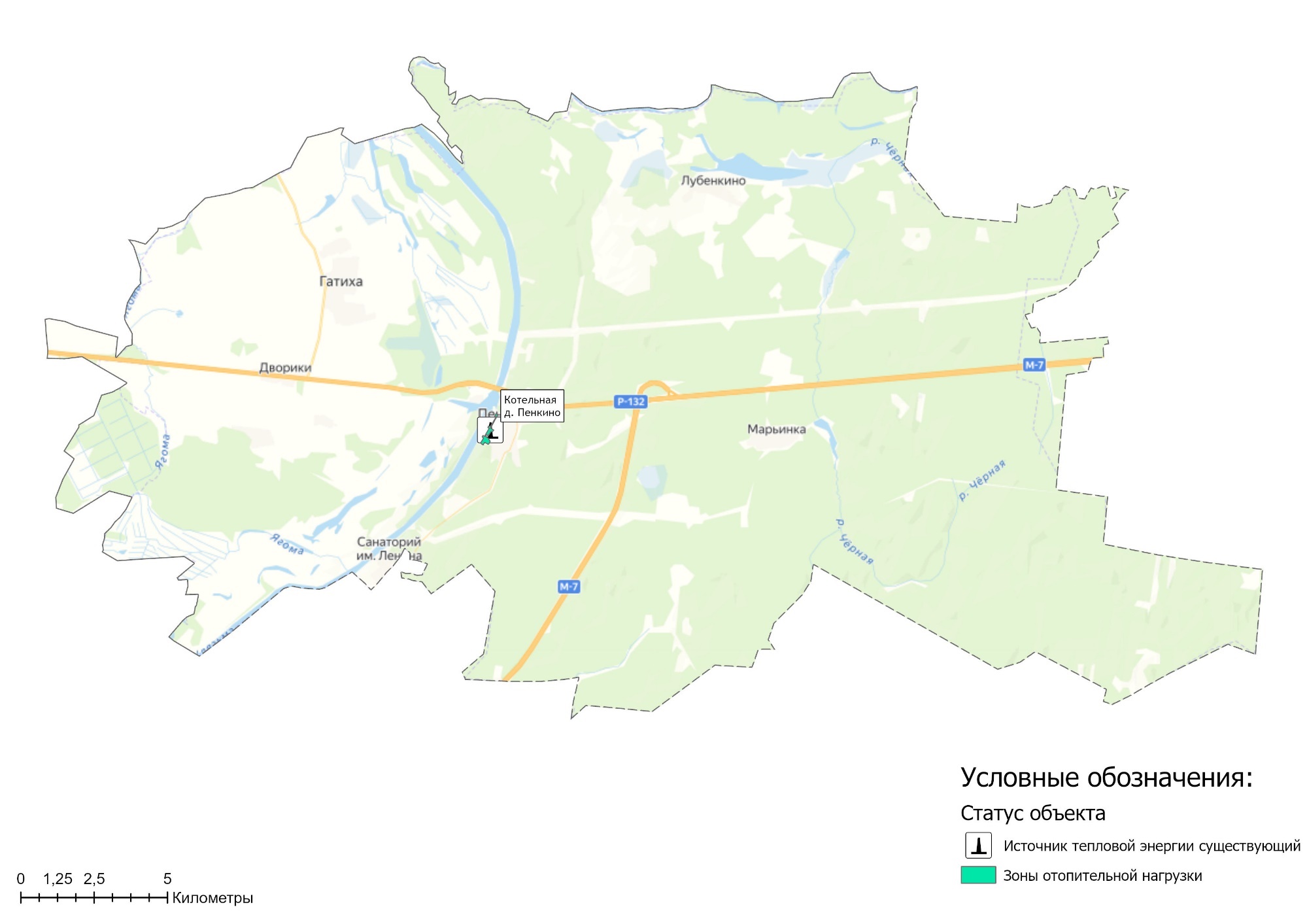 Рисунок 1.4.1 – Зоны действия отопительных котельных на территории муниципального образования Пенкинское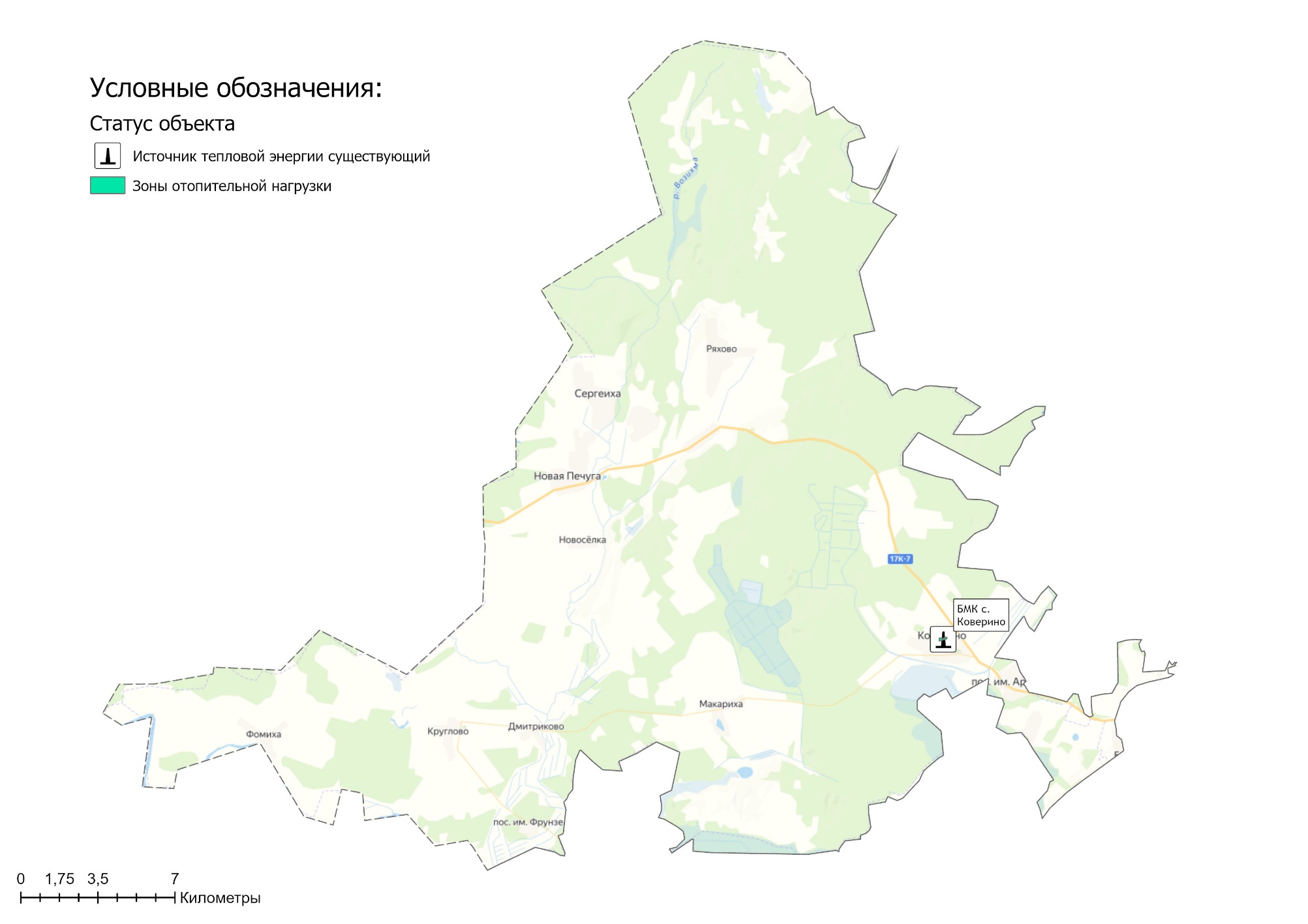 Рисунок 1.4.2 – Зоны действия отопительных котельных на территории муниципального образования Сергеихинское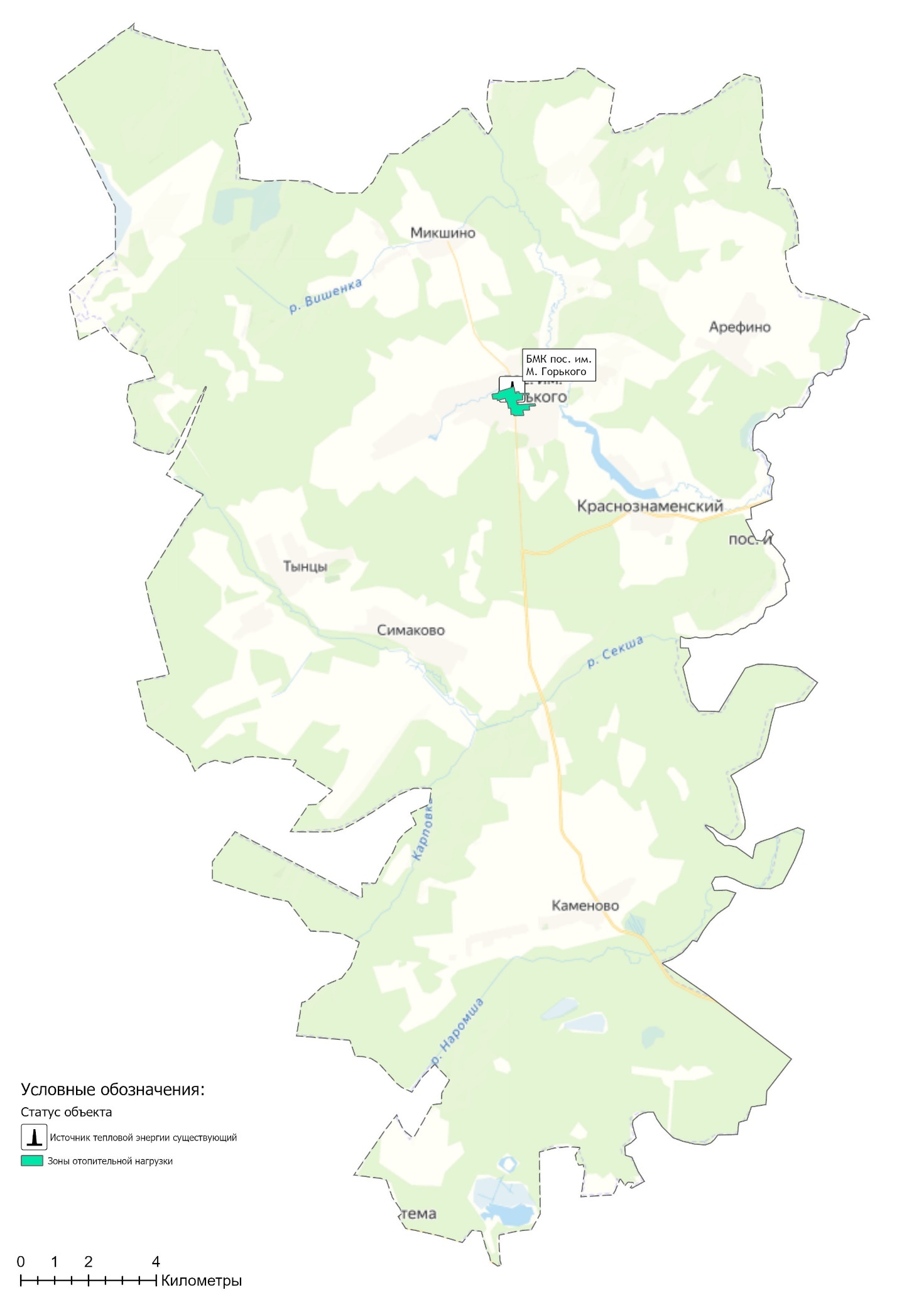 Рисунок 1.4.3 – Зоны действия отопительных котельных на территории муниципального образования Вахромеевское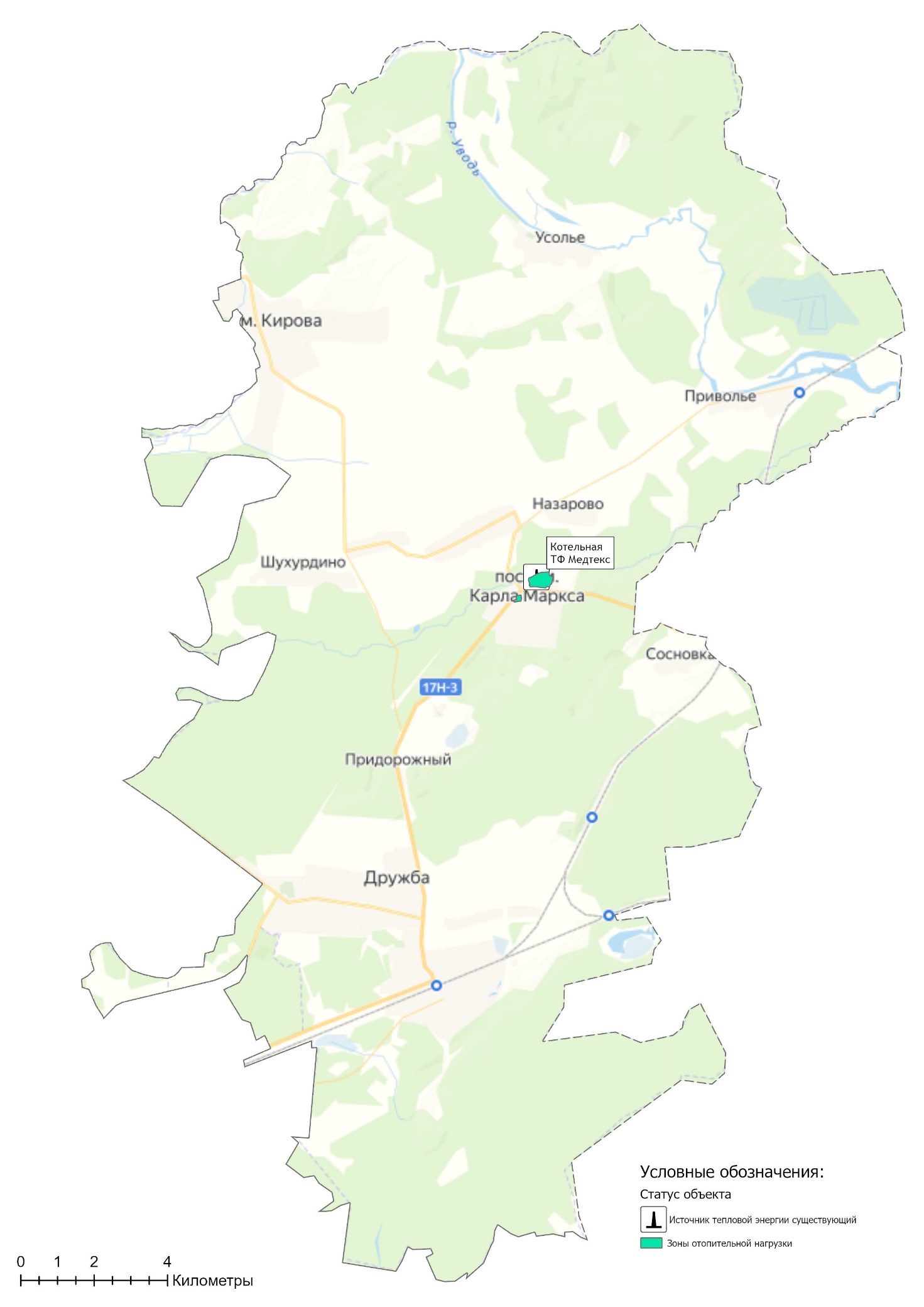 Рисунок 1.4.4 – Зоны действия отопительных котельных на территории муниципального образования БрызгаловскоеРаздел 2. Существующие и перспективные балансы тепловой мощности источников тепловой энергии и тепловой нагрузки потребителей.2.1 Описание существующих и перспективных зон действия систем теплоснабжения и источников тепловой энергииСведения по зонам действия источников тепловой энергии представлены в таблице 2.1.1.Таблица 2.1.1 – Зоны действия источников тепловой энергии сельских поселений Камешковского районаТепловые нагрузки потребителей, обслуживаемых котельными, в зонировании по тепловым районам сельских поселений Камешковского района приведена в таблице 2.1.2.Таблица 2.1.2 – Присоединенная нагрузка потребителей по тепловым районамСхемы тепловых районов сельских поселений Камешковского района представлены в разделе 1.4 Обосновывающих материалов Схемы теплоснабжения.Реестр зданий, подключенных входящих в состав каждой централизованной системы теплоснабжения приведен в таблице 2.1.3.Информация об изменении зон действия систем теплоснабжения муниципального образования представлена в Разделе 4 Схемы теплоснабжения.Таблица 2.1.3 – Данные о потребителях и их тепловой нагрузки от отопительных котельных Камешковского районаПо итогам 2021 года подключенная тепловая нагрузка на нужды отопления и горячего водоснабжения составляет 9,38 Гкал/ч.2.2 Описание существующих и перспективных зон действия индивидуальных источников тепловой энергииСуществующие зоны децентрализованного теплоснабжения на территории сельских поселений Камешковского района сохраняются на период действия Схемы теплоснабжения. Существующие потребители с индивидуальным теплоснабжением – это одно- и малоэтажные дома (до 4-х этажей) с неплотной застройкой в населенных пунктах. Существующие и планируемые к застройке потребители, вправе использовать для отопления индивидуальные источники теплоснабжения. Индивидуальное теплоснабжение предусматривается для:• Индивидуальных жилых домов до трех этажей вне зависимости от месторасположения;•	 Малоэтажных (до четырех этажей) блокированных жилых домов (таунхаусов), планируемых к строительству вне перспективных зон действия источников теплоснабжения при условии удельной нагрузки теплоснабжения планируемой застройки менее 0,01 Гкал/ч/га;•	 Социально-административных зданий высотой менее 12 метров (четырех этажей), планируемых к строительству в местах расположения малоэтажной и индивидуальной жилой застройки, находящихся вне перспективных зон действия источников теплоснабжения;•	 Промышленных и прочих потребителей, технологический процесс которых предусматривает потребление природного газа;•	 Любых объектов при отсутствии экономической целесообразности подключения к централизованной системе теплоснабжения;•	 Инновационных объектов, проектом теплоснабжения которых предусматривается от альтернативных источников, включая вторичные энергоресурсы.В рамках проведения работ по актуализации Схемы теплоснабжения предлагается осуществить перевод на индивидуальное теплоснабжение ряда потребителей, указанных в таблице 2.2.1.Таблица 2.2.1 – Перечень зданий, подлежащих переводу на индивидуальное отопление        Тепловая сеть, поставляющая теплоноситель к указанным домам, имеет 90% износ. Общая протяженность участков тепловых сетей до данных потребителей составляет 254 п.м. в двухтрубном исчислении (рисунок 7.1.1 Обосновывающих материалов).2.3 Существующие и перспективные балансы тепловой мощности и тепловой нагрузки потребителей в зонах действия источников тепловой энергии, в том числе работающих на единую тепловую сеть, на каждом этапеРасходная часть баланса тепловой мощности по каждому источнику в зоне его действия складывается из максимума тепловой нагрузки потребителей, присоединенных к тепловым сетям источника, потерь в тепловых сетях при максимуме тепловой нагрузки, собственных нужды источника и расчетного резерва тепловой мощности.В таблице 2.3.1, представлен баланс тепловой мощности источников теплоснабжения на расчетный период Схемы теплоснабжения, обеспечивающих централизованное теплоснабжение потребителей на территории сельских поселений Камешковского района.Существующие системы теплоснабжения сельских поселений Камешковского района в целом обеспечивают покрытие перспективной тепловой нагрузки потребителей. Суммарный профицит тепловой мощности системы теплоснабжения муниципального образования, на момент актуализации схемы теплоснабжения в 2022 году составляет 1,89 Гкал/ч.Таблица 2.3.1 – Баланс тепловой мощности источников теплоснабжения сельских поселений Камешковского район2.4 Перспективные балансы тепловой мощности источников тепловой энергии и тепловой нагрузки потребителей в случае, если зона действия источника тепловой энергии расположена в границах двух или более поселений, городских округов либо в границах городского округа (поселения) и города федерального значения или городских округов (поселений) и города федерального значения, с указанием величины тепловой нагрузки для потребителей каждого поселения, городского округа, города федерального значения.Зоны действия источников тепловой энергии расположены в границах территорий населенных пунктов сельских поселений Камешковского района. Источники тепловой энергии с зоной действия, расположенной в границах двух или более поселений, городских округов либо в границах городского округа (поселения) и города федерального значения или городских округов (поселений) и города федерального значения, отсутствуют. До конца расчетного периода зоны действия существующих котельных останутся в пределах населенных пунктов сельских поселений Камешковского района.2.5 Радиус эффективного теплоснабжения, определяемый в соответствии с методическими указаниями по разработке схем теплоснабженияРадиус эффективного теплоснабжения, позволяющий определить условия, при которых подключение новых или увеличивающих тепловую нагрузку теплопотребляющих установок к системе теплоснабжения нецелесообразно вследствие увеличения совокупных расходов в указанной системе на единицу тепловой мощности, определяемый для зоны действия каждого источника тепловой энергии Информация о существующих и эффективных радиусах теплоснабжения систем теплоснабжения сельских поселений Камешковского района приведена в таблице 2.5.1.Таблица 2.5.1 – Радиусы теплоснабжения систем теплоснабженияРаздел 3. Существующие и перспективные балансы теплоносителя.3.1 Существующие и перспективные балансы производительности водоподготовительных установок и максимального потребления теплоносителя теплопотребляющими установками потребителейБалансы производительности водоподготовительных установок теплоносителя для тепловых сетей сформированы по результатам формирования балансов тепловой энергии. В таблице 3.1.1 представлены перспективные балансы производительности ВПУ источников теплоснабжения.3.2 Существующие и перспективные балансы производительности водоподготовительных установок источников тепловой энергии для компенсации потерь теплоносителя в аварийных режимах работы систем теплоснабженияВ соответствии с п. 6.16 СП 124.13330.2012 «Тепловые сети» для открытых и закрытых систем теплоснабжения должна предусматриваться дополнительно аварийная подпитка водой, расход которой принимается в количестве 2 % среднегодового объема воды в тепловой сети и присоединенных системах теплоснабжения независимо от схемы присоединения (за исключением систем горячего водоснабжения, присоединенных через водоподогреватели).Информация о работе водоподготовительных установок в аварийных режимах работы представлена в таблице 3.1.1. По результатам анализа таблицы можно сделать вывод, что на котельных производительность оборудования химводоподготовки может в том числе покрывать потребность в химочищенной воде во время возникновения аварийных ситуаций.Таблица 3.1.1 – Перспективные балансы производительности ВПУ источников теплоснабженияРаздел 4. Основные положения мастер-плана развития систем теплоснабжения поселения, городского округа, города федерального значения4.1 Описание сценариев развития теплоснабжения муниципального образованияСхемой теплоснабжения сельских поселений Камешковского района предусматривается сохранение отопления многоквартирных жилых домов и объектов общественно-делового назначения населенных пунктов от газовых котельных. Для отопления вновь строящегося жилого фонда (многоквартирного и индивидуального) и объектов общественного назначения Схемой теплоснабжения предусматривается использование индивидуальных источников теплоснабжения.  Технические условия на присоединение объектов теплопотребления теплоснабжающими организациями не выдавались.Сценарии перспективного развития систем теплоснабжения сельских поселений представлены в таблице 4.1 и на рисунках 4.1.1 – 4.1.3.Таблица 4.1 – Сценарии перспективного развития систем теплоснабжения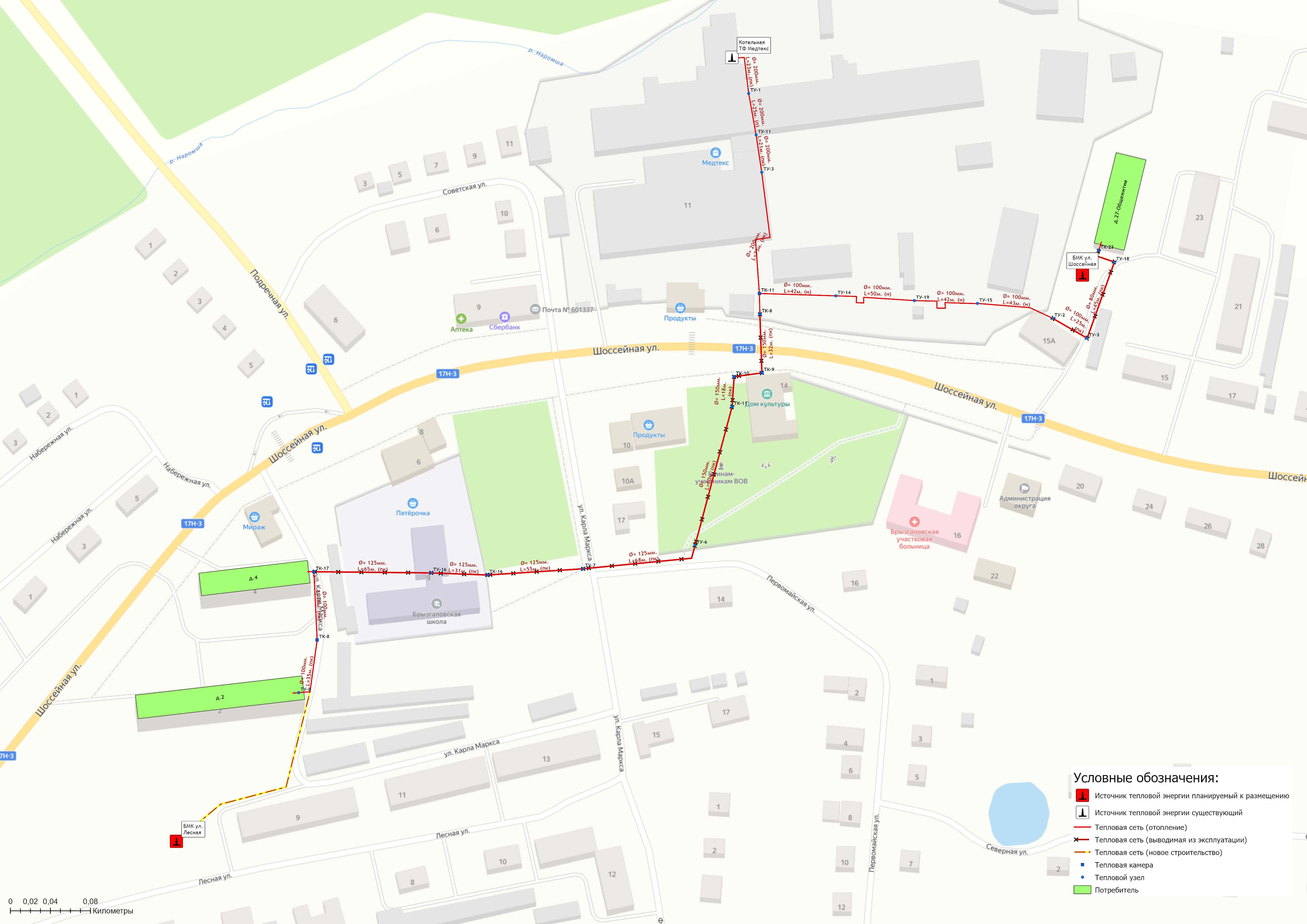 Рисунок 4.1.1 – Сценарий перспективного развития системы централизованного теплоснабжения пос. им. К. Маркса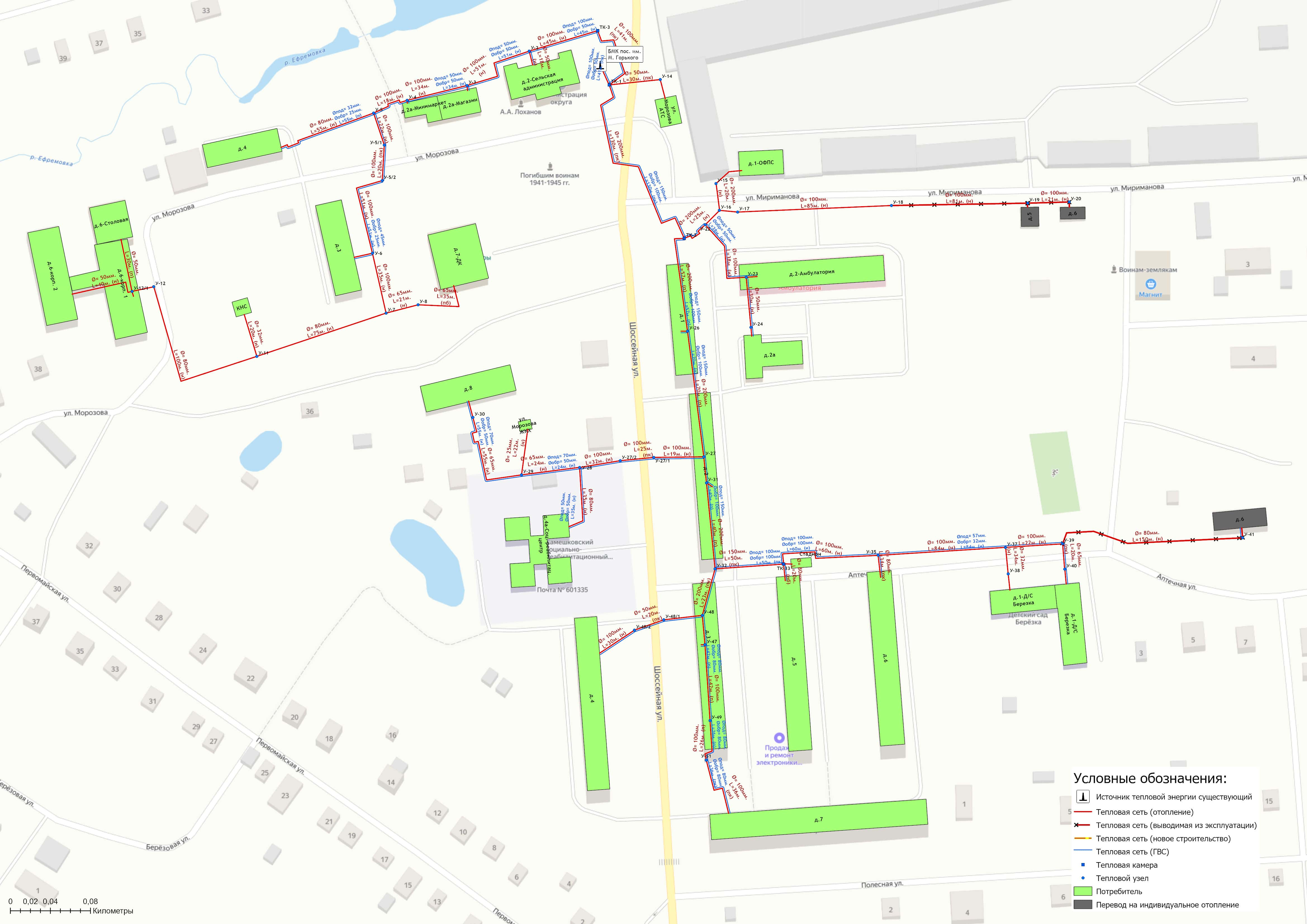 Рисунок 4.1.2 – Сценарий перспективного развития системы централизованного теплоснабжения пос. им. Горького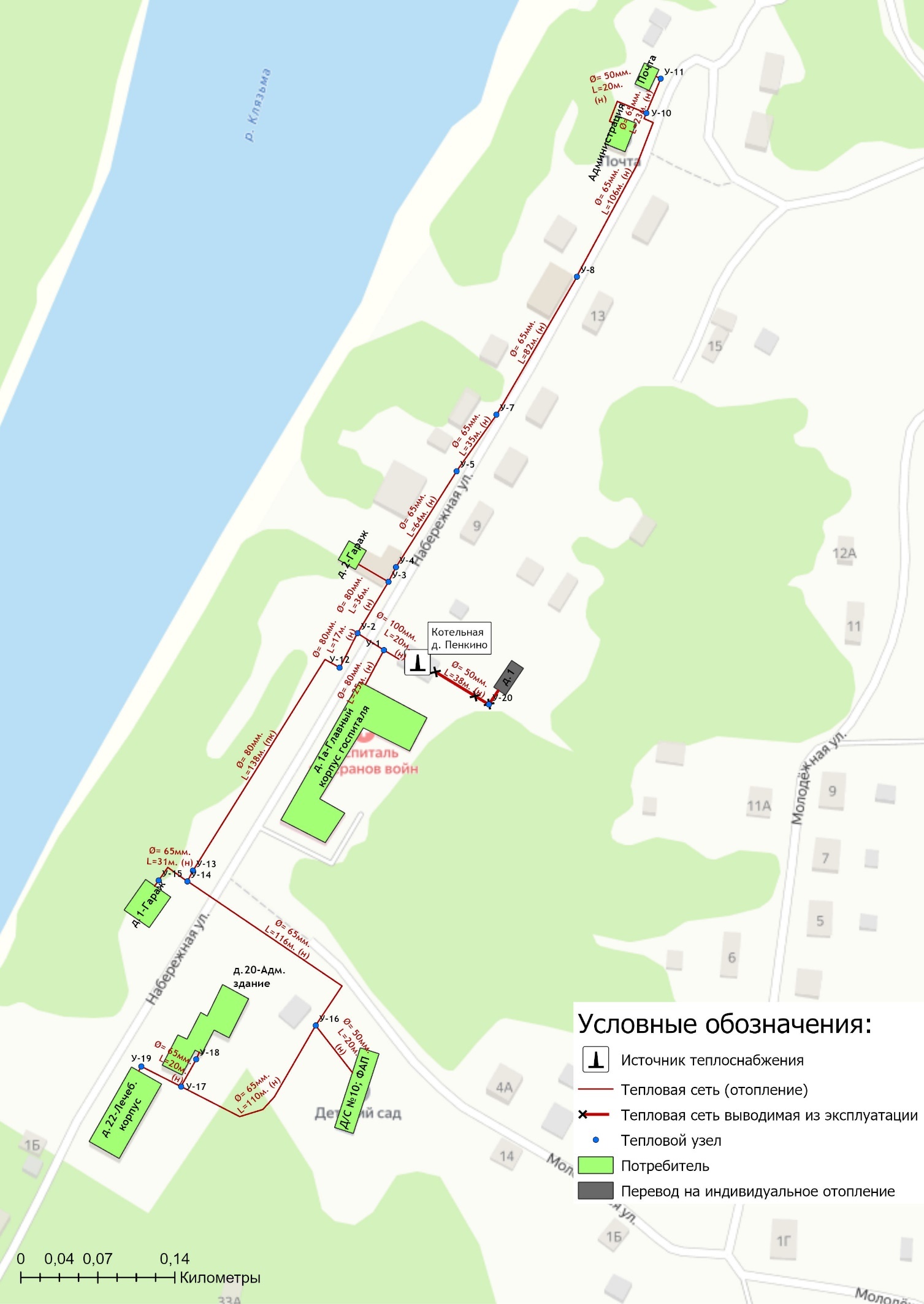 Рисунок 4.1.3 – Сценарий перспективного развития системы централизованного теплоснабжения д. Пенкино4.2 Обоснование выбора приоритетного сценария развития теплоснабжения поселения, городского округа, города федерального значенияОсновным направлением развития системы теплоснабжения сельских поселений является реализация энергосберегающей политики, предусматривающая замену устаревшего энергетического оборудования, строительство источников тепловой энергии приближенных к потребителям, перекладка изношенных участков тепловых сетей, и таким образом сокращение потерь энергии. При строительстве жилья необходимо применять теплосберегающие технологии и материалы. Необходимо внедрять приборы учёта расхода теплоэнергии потребителями (счетчики) и регулирование подачи тепла.Результатом реализации инвестиционных проектов является создание на территории сельских поселений современной, энергоэффективной, работающей в автоматическом режиме системы теплоснабжения. Она обеспечит надежное и качественное теплоснабжение всех потребителей в рамках допустимого предела роста платы граждан за коммунальные услуги. Суммарная финансовая потребность в реализацию мероприятий по строительству, реконструкции и техническому перевооружению источников тепловой энергии с учетом непредвиденных расходов по данным проектам на период с 2022 до 2030 года составляет 94,720 млн. руб. Указанные объёмы финансовых средств являются ориентировочными и подлежат уточнению по итогам разработки проектно-сметной документации.Инвестирование проектов предусматривается за счет внебюджетных и бюджетных источников.По итогам реализации сценария перспективного развития систем теплоснабжения сельских поселений Камешковского района ожидается:по территории муниципального образования Брызгаловское:- снижение параметра удельного расхода условного топлива на производство единицы тепловой энергии, вырабатываемой котельными со 166,80 кг у.т./Гкал до 155,80 кг у.т./Гкал.;- сокращение величины технологических потерь при передаче тепловой энергии с 466 Гкал до 110 Гкал.по территории муниципального образования Вахромеевское:- сокращение величины технологических потерь при передаче тепловой энергии на 24% от фактических значений 2021 г.по территории муниципального образования Пенкинское:- сокращение величины технологических потерь при передаче тепловой энергии на 15% от фактических значений 2021 г.Раздел 5. Предложения по строительству, реконструкции, техническому перевооружению и (или) модернизации источников тепловой энергии.5.1 Предложения по строительству источников тепловой энергии, обеспечивающих перспективную тепловую нагрузку на осваиваемых территориях муниципального образования, для которых отсутствует возможность и (или) целесообразность передачи тепловой энергии от существующих или реконструируемых источников тепловой энергииПерспективная тепловая нагрузка на осваиваемых территориях населенных пунктов сельских поселений Камешковского района в пределах границ радиусов эффективного теплоснабжения и свободного резерва тепловой мощности источников может быть компенсирована существующими централизованными котельными. Строительство дополнительных источников тепловой энергии для этих целей не требуется. В отношении перспективных потребителей, расположенных за пределами эффективного радиуса теплоснабжения, компенсация перспективной тепловой нагрузки предусматривается за счет индивидуальных источников, так как экономическая целесообразность строительства централизованного теплоснабжения при отсутствии крупных, или сосредоточенных в плотной застройке потребителей, отсутствует.5.2 Предложения по реконструкции источников тепловой энергии, обеспечивающих перспективную тепловую нагрузку в существующих и расширяемых зонах действия источников тепловой энергииНа расчетный период Схемы теплоснабжения реконструкция источников тепловой энергии, с целью обеспечения перспективной тепловой нагрузки в существующих и расширяемых зонах действия источников тепловой энергии не предусматривается.План мероприятий по реконструкции (модернизации) котельной Ткацкой фабрики «Медтекс» пос. им. К. Маркса определяется собственником источника теплоснабжения.5.3 Предложения по техническому перевооружению и (или) модернизации источников тепловой энергии с целью повышения эффективности работы систем теплоснабженияПо итогам реализации проектов, предусмотренных Схемой теплоснабжения на территории сельских поселений Камешковского района на период до 2030 года, предусматривается:строительство газовой блочно-модульной котельной по ул. Лесная пос. К. Маркса для МДК №2 и №4 ул. К. Маркса;строительство газовой блочно-модульной котельной по ул. Шоссейная пос. К. Маркса для здания общежития ул. Шоссейная, д.27;замена предохранительного пружинного клапана (БМК пос. им. Горького);замена трехходового смесительного клапана (БМК пос. им. Горького).В таблице 5.3 представлены данные по объему строительства и капитального ремонта источников теплоснабжения.Экономический эффект от повышения эффективности эксплуатации реконструируемых источников теплоснабжения представлен в Главе 12 Обосновывающих материалов Схемы теплоснабжения. Таблица 5.3 – План-график по строительству и капитальному ремонту источников теплоснабжения на территории сельских поселений Камешковского района	5.4 Графики совместной работы источников тепловой энергии, функционирующих в режиме комбинированной выработки электрической и тепловой энергии и котельныхИсточники тепловой энергии, функционирующих в режиме комбинированной выработки электрической и тепловой энергии, и котельные работающие совместно на единую тепловую сеть отсутствуют.5.5 Меры по выводу из эксплуатации, консервации и демонтажу избыточных источников тепловой энергии, а также источников тепловой энергии, выработавших нормативный срок службы, в случае если продление срока службы технически невозможно или экономически нецелесообразно.Мероприятия по выводу из эксплуатации, консервации и демонтажу избыточных источников тепловой энергии, а также источников тепловой энергии, выработавших нормативный срок службы с целью повышения эффективности работы систем теплоснабжения, не требуются.5.6 Меры по переоборудованию котельных в источники тепловой энергии, функционирующие в режиме комбинированной выработки электрической и тепловой энергииМеры по переоборудованию котельных в источники комбинированной выработки электрической и тепловой энергии на расчетный период не требуются. Дефицит поставки электрической энергии на территории муниципальных образований отсутствует.Электроснабжение котельных осуществляется из единой энергетической системы.5.7 Меры по переводу котельных, размещенных в существующих и расширяемых зонах действия источников тепловой энергии, функционирующих в режиме комбинированной выработки электрической и тепловой энергии, в пиковый режим работы, либо по выводу их из эксплуатацииЗоны действия источников комбинированной выработки тепловой и электрической энергии на территории сельских поселений Камешковского района отсутствуют, перевод котельных в пиковый режим не требуется.5.8 Температурный график отпуска тепловой энергии для каждого источника тепловой энергии или группы источников тепловой энергии в системе теплоснабжения, работающей на общую тепловую сеть, и оценку затрат при необходимости его измененияНа территории сельских поселений Камешковского района теплоснабжение потребителей осуществляется по двум температурным графикам:Температурный график 95/70⁰С.Температурный график 95/70⁰С с изломом на 65⁰С.Таблица 5.8.1 – Параметры отпуска тепловой энергии в сетьПодробная информация по температурным графикам систем теплоснабжения сельских поселений Камешковского района представлена в разделе 1.2.5 Обосновывающих материалов Схемы теплоснабжения.Изменение параметров температурного графика на отопительный период 2022/2023 гг. не предусматривается.5.9 Предложения по перспективной установленной тепловой мощности каждого источника тепловой энергии с предложениями по сроку ввода в эксплуатацию новых мощностейИнформация по перспективной установленной тепловой мощности каждого источника тепловой энергии приведена в таблице 5.9.1.Таблица 5.9.1 – Предложения по перспективной установленной тепловой мощности 5.10 Предложения по вводу новых и реконструкции существующих источников тепловой энергии с использованием возобновляемых источников энергии, а также местных видов топливаВвод новых и реконструкция существующих источников тепловой энергии с использованием возобновляемых источников энергии, а также местных видов топлива до конца расчетного периода не планируется.Раздел 6. Предложения по строительству, реконструкции и (или) модернизации тепловых сетей.6.1 Предложения по строительству, реконструкции и (или) модернизации тепловых сетей, обеспечивающих перераспределение тепловой нагрузки из зон с дефицитом располагаемой тепловой мощности источников тепловой энергии в зоны с резервом располагаемой тепловой мощности источников тепловой энергии (использование существующих резервов)Реконструкция и строительство тепловых сетей, обеспечивающих перераспределение тепловой нагрузки из зон с дефицитом тепловой мощности в зоны с избытком тепловой мощности, не планируется. Дефициты тепловой мощности на источниках теплоснабжения отсутствуют.6.2 Предложения по новому строительству тепловых сетей для обеспечения перспективных приростов тепловой нагрузки во вновь осваиваемых районах поселения, городского округа под жилищную, комплексную или производственную застройкуСтроительство тепловых сетей для обеспечения перспективных приростов тепловой нагрузки под жилищную, комплексную или производственную застройку во вновь осваиваемых районах поселения не планируется, поскольку эти территории планируется организовывать с индивидуальным теплоснабжением.По результатам выдачи технических условий на технологическое присоединение, соответствующая информация будет представлена в Схеме теплоснабжения при её актуализации.6.3 Предложения по строительству, реконструкции и (или) модернизации тепловых сетей в целях обеспечения условий, при наличии которых существует возможность поставок тепловой энергии потребителям от различных источников тепловой энергии при сохранении надежности теплоснабженияСтроительство тепловых сетей, обеспечивающих условия, при наличии которых существует возможность поставок тепловой энергии, потребителям от различных источников тепловой энергии при сохранении надежности теплоснабжения не предусматривается.6.4. Предложения по строительству, реконструкции и (или) модернизации тепловых сетей для повышения эффективности функционирования системы теплоснабжения, в том числе за счет перевода котельных в пиковый режим работы или ликвидации котельных.Строительство, реконструкция, модернизация тепловых сетей, для повышения эффективности функционирования системы теплоснабжения, за счет перевода котельных в пиковый режим работы или ликвидации котельных не планируется.6.5. Предложения по строительству, реконструкции и (или) модернизации тепловых сетей для обеспечения нормативной надежности теплоснабжения потребителей.По итогам проведенных расчетов по оценке надежности систем теплоснабжения сельских поселений Камешковского района, установлено, что участки тепловых сетей на территории пос. им. Горького являются не надежными, в связи с высоким сроком их эксплуатации.С целью поддержания нормативной надежности теплоснабжения от существующих источников теплоснабжения на период до 2030 Схемой теплоснабжения предусмотрены плановые работы по замене участков тепловых сетей в рамках муниципальной программы «Модернизация объектов коммунальной инфраструктуры на территории Камешковского района на 2019–2024 годы» (таблица 6.6).6.6 Предложения по реконструкции и (или) модернизации тепловых сетей, подлежащих замене в связи с исчерпанием эксплуатационного ресурсаЧасть участков тепловых сетей сельских поселений были введены в эксплуатацию до 1990 года, в связи с чем они частично находятся в аварийном состоянии, поэтому в период до 2030 г. планируется плановая замена тепловых сетей.Проведение работ по модернизации тепловых сетей, подлежащих замене в связи с исчерпанием эксплуатационного ресурса, планируется осуществлять, за счет бюджетных источников.Перечень участков, в отношении которых планируется проведение работ по модернизации представлен в таблице 6.6. Таблица 6.6 – План-график по модернизации участков тепловых сетей на территории сельских поселений Камешковского районаРаздел 7. Предложения по переводу открытых систем теплоснабжения (горячего водоснабжения), отдельных участков таких систем на закрытые системы горячего водоснабжения7.1 Предложения по переводу существующих открытых систем теплоснабжения (горячего водоснабжения), отдельных участков таких систем на закрытые системы горячего водоснабжения, для осуществления которого необходимо строительство индивидуальных и (или) центральных тепловых пунктов при наличии у потребителей внутридомовых систем горячего водоснабженияНа территории сельских поселений Камешковского района открытые системы теплоснабжения отсутствуют. Мероприятия по переводу открытых систем теплоснабжения в закрытые системы горячего водоснабжения, для осуществления которого необходимо строительство индивидуальных и (или) центральных тепловых пунктов, не требуются. 7.2 Предложения по переводу существующих открытых систем теплоснабжения (горячего водоснабжения), отдельных участков таких систем на закрытые системы горячего водоснабжения, для осуществления которого отсутствует необходимость строительства индивидуальных и (или) центральных тепловых пунктов по причине отсутствия у потребителей внутридомовых систем горячего водоснабженияОткрытые системы теплоснабжения на территории сельских поселений Камешковского района отсутствуют.  Мероприятия по переводу открытых систем теплоснабжения в закрытые системы горячего водоснабжения, для осуществления которого отсутствует необходимость строительства индивидуальных и (или) центральных тепловых пунктов, не требуются.Раздел 8. Перспективные топливные балансы.8.1 Перспективные топливные балансы для каждого источника тепловой энергии по видам основного, резервного и аварийного топлива на каждом этапеПерспективные топливные балансы сельских поселений Камешковского района в разрезе по каждому источнику тепловой энергии и сводных по муниципальным образованиям представлены в таблице ниже.В качестве основного топлива на источниках тепловой энергии применяется природный газ. Перспективное топливопотребление было рассчитано с учетом сохранения существующих систем теплоснабжения и реализации мероприятий по модернизации (реконструкции) источников теплоснабжения до окончания планируемого периода.Таблица 8.1.1 - Прогнозные значения годовых расходов условного топлива на выработку тепловой энергии источниками тепловой энергии В соответствии с распоряжением администрации Владимирской области от 30.09.2021 № 773-р «Об утверждении графика перевода потребителей Владимирской области на резервные виды топлива при похолоданиях в I квартале 2022 года» котельные сельских поселений Камешковского района в графике перевода отсутствуют.8.2 Потребляемые источником тепловой энергии виды топлива, включая местные виды топлива, а также используемые возобновляемые источники энергии Основным видом топлива для котельных сельских поселений Камешковского района является природный газ (см. раздел 1.8.1 Обосновывающих материалов Схемы теплоснабжения). Резервное топливо на котельных сельских поселений Камешковского района отсутствует. Индивидуальные источники тепловой энергии в частных жилых домах в качестве топлива используют природный газ, электроэнергию и дрова. Местным видом топлива на территории Камешковского района являются дрова и торф. Существующие централизованные источники тепловой энергии не используют местные виды топлива в качестве основного в связи с низким КПД и высокой себестоимостью. Возобновляемые источники энергии на территории сельских поселений отсутствуют.8.3. Виды топлива, их долю и значение низшей теплоты сгорания топлива, используемые для производства тепловой энергии по каждой системе теплоснабжения. В качестве основного топлива на территории сельских поселений Камешковского района используется природный газ. Информация о низшей теплоте сгорания топлива, используемого для производства тепловой энергии по системам теплоснабжения представлена в таблице ниже.Таблица 8.3.1 – Установленный топливный режим котельных8.4. Преобладающий в поселении, городском округе вид топлива, определяемый по совокупности всех систем теплоснабжения, находящихся в соответствующем поселении, городском округе. На территории сельских поселений Камешковского района для централизованных источников теплоснабжения преобладающим видом топлива является природный газ. Основным видом топлива индивидуальных источников теплоснабжения на территории Камешковского района является природный газ.8.5. Приоритетное направление развития муниципального образования. Приоритетным направлением развития топливного баланса сельских поселений Камешковского района является сохранение природного газа как основного вида топлива котельных.Раздел 9. Инвестиции в строительство, реконструкцию, техническое перевооружение и (или) модернизацию.9.1 Предложения по величине необходимых инвестиций в строительство, реконструкцию, техническое перевооружение и (или) модернизацию источников тепловой энергии на каждом этапеДо конца расчетного периода запланированы мероприятия по строительству и капитальному ремонту источников тепловой энергии, приведенные в таблице 5.3 Схемы теплоснабжения.Суммарные затраты на реализацию предлагаемых проектов по развитию источников систем теплоснабжения сельских поселений Камешковского района составляют 50,164 млн. руб. на период до 2030 года.Распределение затрат по периодам:в период 2023 г.: 50,164 млн. руб.Дополнительно, планируется ежегодное проведение капитальных ремонтов на источниках тепловой энергии в рамках проведения подготовительных работ к прохождению отопительного периода.План капитальных вложений для реализации проектов по развитию систем теплоснабжения в части источников тепловой энергии (мощности) приведен в таблице 9.1.Реализация рассматриваемых проектов предусматривается за счет бюджетных средств, путем включения разработанных проектов в федеральные и региональные целевые программы по модернизации объектов коммунальной инфраструктуры.Также частичное финансирование мероприятий предусматривается за счет средств теплоснабжающих организаций, состоящих преимущественно из прибыли и амортизационных отчислений от основной деятельности. Все необходимые мероприятия должны быть включены в инвестиционную, ремонтную и иные программы теплоснабжающей организации, на основании чего капитальные затраты на осуществление необходимых мероприятий учитываются региональным регулирующим органом в составе необходимой валовой выручки предприятия.9.2 Предложения по величине необходимых инвестиций в строительство, реконструкцию, техническое перевооружение и (или) модернизацию тепловых сетей, насосных станций и тепловых пунктов на каждом этапеДо конца расчетного периода запланированы мероприятия по модернизации участков тепловых сетей, приведенных в таблице 6.6 Схемы теплоснабжения.Суммарные затраты на реализацию предлагаемых проектов по развитию участков тепловых сетей сельских поселений Камешковского района составляют 44,556 млн. руб. на период до 2030 года.Распределение затрат по периодам:в период 2023 г.: 25,001 млн. руб.;в период 2025 г.: 19,555 млн. руб.Дополнительно, планируется ежегодное проведение капитальных ремонтов на тепловых сетях в рамках проведения подготовительных работ к прохождению отопительного периода.План капитальных вложений для реализации проектов по развитию систем теплоснабжения в части тепловых сетей приведен в таблице 9.1.Реализация рассматриваемых проектов предусматривается за счет бюджетных средств, в рамках муниципальной программы «Модернизация объектов коммунальной инфраструктуры на территории Камешковского района на 2019–2024 годы».Таблица 9.1 – Сводная оценка стоимости основных мероприятий и величины необходимых капитальных вложений в строительство и реконструкцию объектов централизованных систем теплоснабжения9.3 Предложения по величине инвестиций в строительство, реконструкцию, техническое перевооружение и (или) модернизацию в связи с изменениями температурного графика и гидравлического режима работы системы теплоснабжения на каждом этапеИзменений температурного графика не предполагается, а гидравлический режим работы системы теплоснабжения сохраняется на расчетный период до 2030 г. Инвестиции в строительство, реконструкцию и техническое перевооружение на указанные мероприятия не требуются.9.4 Предложения по величине необходимых инвестиций для перевода открытой системы теплоснабжения (горячего водоснабжения), отдельных участков такой системы на закрытую систему горячего водоснабжения на каждом этапеПеревод открытой системы теплоснабжения (горячего водоснабжения) в закрытую систему горячего водоснабжения до конца расчетного периода не требуется, по причине того, что открытые системы теплоснабжения на территории сельских поселений Камешковского района отсутствуют. Инвестиции на указанные мероприятия не предусматриваются.9.5. Оценка эффективности инвестиций по отдельным предложениям.Оценка экономического эффекта от капитальных вложений в строительство объектов централизованных систем теплоснабжения приведена в таблице 9.5.По остальным проектам оценка экономической эффективности от капитальных вложений в модернизацию объектов централизованных систем теплоснабжения не приводится, в связи с тем, что рассматриваемые мероприятия направлены на замену существующего изношенного основного и вспомогательного оборудования котельной без изменения их технических параметров для повышения параметров надежности работы системы централизованного теплоснабжения.Таблица 9.5 – Оценка эффекта от реализации мероприятий9.6 Величина фактически осуществленных инвестиций в строительство, реконструкцию, техническое перевооружение и (или) модернизацию объектов теплоснабжения за базовый период и базовый период актуализацииДанные о величине фактически осуществленных инвестиций в строительство, реконструкцию, техническое перевооружение и (или) модернизацию объектов теплоснабжения за базовый период и базовый период актуализации представлены в таблице ниже.Таблица 9.6 – Фактическая оценка величины инвестиций в реконструкцию и модернизацию объектов теплоснабжения сельских поселений Камешковского районаРаздел 10. Решение о присвоении статуса единой теплоснабжающей организации (организациям).10.1. Решение о присвоении статуса единой теплоснабжающей организации (организациям).В соответствии со ст.2 Федерального закона от 27.07.2010 №190-ФЗ "О теплоснабжении" теплоснабжающая организация - организация, осуществляющая продажу потребителям и (или) теплоснабжающим организациям произведенных или приобретенных тепловой энергии (мощности), теплоносителя и владеющая на праве собственности или ином законном основании источниками тепловой энергии и (или) тепловыми сетями в системе теплоснабжения, посредством которой осуществляется теплоснабжение потребителей тепловой энергии.Исходя из определения на территории сельских поселений теплоснабжающими организациями являются:- ООО «Владимиртеплогаз» (ИНН 3310003494; ОГРН 1023302553064);- МУП Камешковского района «Интех» (ИНН 3315012206; ОГРН 1153340002408);- ООО «Трубочист» (ИНН 3315004491; ОГРН 1113336003516);- ООО «ТФ «Медтекс» (ИНН 3315004269; ОГРН 1113336003054).10.2 Реестр зон деятельности единой теплоснабжающей организации (организаций)Таблица 10.2.1 – Реестр единых теплоснабжающих организаций (ЕТО), содержащий перечень систем теплоснабжения10.3 Основания, в том числе критерии, в соответствии с которыми теплоснабжающей организации присвоен статус единой теплоснабжающей организацииКритериями определения единой теплоснабжающей организации являются: - владение на праве собственности или ином законном основании источниками тепловой энергии с наибольшей рабочей тепловой мощностью и (или) тепловыми сетями с наибольшей рабочей тепловой мощностью и (или) тепловыми сетями с наибольшей емкостью в границах зоны деятельности единой теплоснабжающей организации;- размер собственного капитала; - способность в лучшей мере обеспечить надежность теплоснабжения в соответствующей системе теплоснабжения. Таблица 10.3.1 – Критерии определения ЕТО в системах теплоснабжения на территории муниципального образования10.4 Информация о поданных теплоснабжающими организациями заявках на присвоение статуса единой теплоснабжающей организацииСбор заявок на присвоение статуса единой теплоснабжающей организации в рамках актуализации Схемы теплоснабжения муниципального образования не производился по причине сохранения действующих утвержденных ЕТО на территории муниципального образования. 10.5 Реестр систем теплоснабжения, содержащий перечень теплоснабжающих организаций, действующих в каждой системе теплоснабжения, расположенных в границах поселения, городского округа, города федерального значенияТаблица 10.5.1 – Реестр систем теплоснабжения, содержащий перечень теплоснабжающих организацийРаздел 11. Решения о распределении тепловой нагрузки между источниками тепловой энергии.Общий план по строительству, реконструкции и техническому перевооружению источников тепловой энергии, связанный с передачей тепловых нагрузок на другие источники, включает следующие мероприятия: строительство блочно-модульной котельной по ул. Лесная, для переключения МДК №2 и №4 ул. К.Маркса от существующей котельной ткацкой фабрики; строительство блочно-модульной котельной по ул. Шоссейная, для переключения здания общежития ул. Шоссейная, д.27 от существующей котельной ткацкой фабрики.План мероприятий по реконструкции (модернизации) котельной Ткацкой фабрики «Медтекс» пос. им. К. Маркса определяется собственником источника теплоснабжения.Реализация указанных мероприятий позволит повысить надежность и экономичность работы теплоисточников на территории сельских поселений, оптимизировать их загрузку. Информация о передаче тепловых нагрузок на другие источники тепловой энергии приведена в таблице 11.1.Таблица 11.1 – Перераспределение тепловых нагрузок между источниками тепловой энергии в период 2022-2030 гг.Раздел 12. Решения по бесхозяйным тепловым сетям.На момент проведения работ по актуализации схемы теплоснабжения, в границах сельских поселений Камешковского района участков бесхозяйных тепловых сетей не выявлено.Раздел 13. Синхронизация схемы теплоснабжения со схемой газоснабжения и газификации Владимирской области, схемой и программой развития электроэнергетики, а также со схемами  водоснабжения и водоотведения13.1. Описание решений (на основе утвержденной региональной (межрегиональной) программы газификации жилищно-коммунального хозяйства, промышленных и иных организаций) о развитии соответствующей системы газоснабжения в части обеспечения топливом источников тепловой энергии.На текущий момент все источники централизованного теплоснабжения на территории сельских поселений Камешковского района обеспечены в должной мере основным топливом, решения о развитии соответствующих систем газоснабжения не требуются.На перспективу до 2030 года требуется строительство сетей газоснабжения для технологического присоединения следующих источников теплоснабжения:- Блочно-модульная котельная по ул. Лесная, пос. им. К.Маркса (2023 год);- Блочно-модульная котельная по ул. Шоссейная, пос. им. К.Маркса (2023 год).13.2.  Описание проблем организации газоснабжения источников тепловой энергии.Проблем с организацией газоснабжения индивидуальных и централизованных источников тепловой энергии на территории сельских поселений не установлено.13.3. Предложения по корректировке утвержденной (разработке) региональной (межрегиональной) программы газификации жилищно-коммунального хозяйства, промышленных и иных организаций для обеспечения согласованности такой программы с указанными в схеме теплоснабжения решениями о развитии источников тепловой энергии и систем теплоснабжения.Предложения по корректировке программы газификации Владимирской области в разрезе развития источников тепловой энергии и систем теплоснабжения сельских поселений Камешковского района отсутствуют.13.4. Описание решений (вырабатываемых с учетом положений утвержденной схемы и программы развития Единой энергетической системы России) о строительстве, реконструкции, техническом перевооружении и (или) модернизации, выводе из эксплуатации источников тепловой энергии и генерирующих объектов, включая входящее в их состав оборудование, функционирующих в режиме комбинированной выработки электрической и тепловой энергии, в части перспективных балансов тепловой мощности в схемах теплоснабжения.Планов по строительству, реконструкции, техническому перевооружению, выводу из эксплуатации источников комбинированной электрической и тепловой энергии на территории сельских поселений Камешковского района не предусмотрено.13.5. Предложения по строительству генерирующих объектов, функционирующих в режиме комбинированной выработки электрической и тепловой энергии, указанных в схеме теплоснабжения, для их учета при разработке схемы и программы перспективного развития электроэнергетики субъекта Российской Федерации, схемы и программы развития Единой энергетической системы России, содержащие в том числе описание участия указанных объектов в перспективных балансах тепловой мощности и энергии.Мероприятий по строительству генерирующих объектов, функционирующих в режиме комбинированной выработки электрической и тепловой энергии данной Схемой теплоснабжения, не предполагается.13.6. Описание решений (вырабатываемых с учетом положений утвержденной схемы водоснабжения муниципального образования) о развитии соответствующей системы водоснабжения в части, относящейся к системам теплоснабжения.На перспективу до 2030 года требуется строительство сетей водоснабжения и водоотведения для технологического присоединения следующих источников теплоснабжения:- Блочно-модульная котельная по ул. Лесная, пос. им. К.Маркса (2023 год);- Блочно-модульная котельная по ул. Шоссейная, пос. им. К.Маркса (2023 год).13.7. Предложения по корректировке утвержденной (разработке) схемы водоснабжения муниципального образования для обеспечения согласованности такой схемы и указанных в схеме теплоснабжения решений о развитии источников тепловой энергии и систем теплоснабжения.Корректировка утвержденных схем водоснабжения муниципальных образований Камешковского района для обеспечения согласованности таких схем и указанных в схеме теплоснабжения решений о развитии источников тепловой энергии и систем теплоснабжения по состоянию на 2022 год не требуется.Раздел 14. Индикаторы развития систем теплоснабжения поселения, городского округа, города федерального значенияПри разработке данного раздела Схемы теплоснабжения сельских поселений Камешковского района (актуализация на 2023 год) для систематизации индикативных показателей схемы теплоснабжения предложено разделить данные индикаторы (показатели) на следующие основные группы:1. Показатель эффективности производства тепловой энергииудельный расход топлива на производство тепловой энергии;отношение величины технологических потерь тепловой энергии, теплоносителя к материальной характеристике тепловой сети;отношение величины технологических потерь теплоносителя к материальной характеристике тепловой сети;коэффициент использования установленной тепловой мощности источников централизованного теплоснабжения;удельная материальная характеристика тепловых сетей, приведенная к расчетной тепловой нагрузке;доля тепловой энергии, выработанной в комбинированном режиме (как отношение величины тепловой энергии, отпущенной из отборов турбоагрегатов, к общей величине выработанной тепловой энергии в границах городского округа);удельный расход условного топлива на отпуск электрической энергии;коэффициент использования теплоты топлива (только для источников тепловой энергии, функционирующих в режиме комбинированной выработки электрической и тепловой энергии).2. Показатель надежности объектов теплоснабженияколичество прекращений подачи тепловой энергии, теплоносителя в результате технологических нарушений на тепловых сетях в системах централизованного теплоснабжения;количество прекращений подачи тепловой энергии, теплоносителя в результате технологических нарушений на источниках тепловой энергии;средневзвешенный (по материальной характеристике) срок эксплуатации тепловых сетей (для каждой системы теплоснабжения);отношение материальной характеристики тепловых сетей, реконструированных за год, к общей материальной характеристике тепловых сетей (фактическое значение за отчетный период и прогноз изменения при реализации проектов, указанных в утвержденной схеме теплоснабжения) (для каждой системы теплоснабжения, а также для городского округа);отношение установленной тепловой мощности оборудования источников тепловой энергии, реконструированного за год, к общей установленной тепловой мощности источников тепловой энергии.отсутствие зафиксированных фактов нарушения антимонопольного законодательства (выданных предупреждений, предписаний), а также отсутствие применения санкций, предусмотренных Кодексом Российской Федерации об административных правонарушениях, за нарушение законодательства Российской Федерации в сфере теплоснабжения, антимонопольного законодательства Российской Федерации, законодательства Российской Федерации о естественных монополиях.В таблицах ниже приведены индикаторы развития систем теплоснабжения предприятий, осуществляющих деятельность на территории Камешковского района.Таблица 14.1 – Индикаторы развития систем теплоснабжения на территории Камешковского района (МУП Камешковского района "Инженерные Технологии")**муниципальные образования – Вахромеевское, Сергеихинское, с 2024г. дополнительно БрызгаловскоеТаблица 14.2 – Индикаторы развития систем теплоснабжения на территории Камешковского района (ООО "Владимиртеплогаз")**муниципальное образование - ПенкинскоеРаздел 15. Ценовые (тарифные) последствияПлановые тарифы на тепловую энергию, поставляемую потребителям сельских поселений Камешковского района по единым теплоснабжающим организациям представлены в таблице 15.1.Таблица 15.1 – Перспективные тарифы на тепловую энергию (мощность)По состоянию базового периода актуализации схемы теплоснабжения (2022 г.), в отношении теплоснабжающих организаций на территории Камешковского района установлены следующие тарифы:ООО «Ткацкая фабрика «Медтекс» - на основании постановления Департамента государственного регулирования цен и тарифов Владимирской области от 19.10.2021 № 33/96;ООО «Трубочист» - на основании постановления Департамента государственного регулирования цен и тарифов Владимирской области от 19.10.2021 № 33/97;МУП Камешковского района «Инженерные технологии» - на основании постановления Департамента государственного регулирования цен и тарифов Владимирской области от 14.12.2021 № 46/333;ООО «Владимиртеплогаз» - на основании постановления Департамента государственного регулирования цен и тарифов Владимирской области от 20.12.2021 № 48/430.В таблице 14.2.1 Обосновывающих материалов представлена структура необходимой валовой выручки теплоснабжающих организаций по системам теплоснабжения Камешковского района, установленная Департаментом государственного регулирования цен и тарифов Владимирской области на 2022 – 2023 гг.Тарифно-балансовые модели теплоснабжения потребителей на очередной долгосрочный период тарифного регулирования 2024-2028 гг. будут представлены при актуализации Схемы теплоснабжения муниципального образования в 2023 году, по итогам их установления Департаментом государственного регулирования цен и тарифов Владимирской области в конце 2023 года.Наименование показателейОбщая площадь жилых помещений  всего, тыс м2в том числев том числев том числеЧисло, едЧисло, едЧисло, едНаименование показателейОбщая площадь жилых помещений  всего, тыс м2в жилых домах (индивидуально-определенных зданиях)в много-квартир-ных домахв домах блоки-рованной застройкиЖилых домов (индиви-дуально-определен-ных зданий)Многоквар-тирных домовДомов блоки-рованной застройки12345678Жилищный фонд  МО Пенкинское48,8442,95,94—10588—Жилищный фонд  МО Брызгаловское129,863,4747,518,8190148157Жилищный фонд  МО Второвское173,18129,4822,621,1337437139Жилищный фонд  МО Вахромеевское108,550,445,612,5131217100Жилищный фонд  МО Сергеихинское88,170,317,8011729300Наименование показателейВсегов том числе оборудованнаяв том числе оборудованнаяНаименование показателейВсегоцентрализованным отоплениемцентрализованным горячим водоснабжением1234муниципальное образование Пенкинскоемуниципальное образование Пенкинскоемуниципальное образование Пенкинскоемуниципальное образование ПенкинскоеОбщая площадь жилых помещений, тыс м248,8400в том числе
в многоквартирных домах5,9400муниципальное образование Брызгаловскоемуниципальное образование Брызгаловскоемуниципальное образование Брызгаловскоемуниципальное образование БрызгаловскоеОбщая площадь жилых помещений, тыс м2129,88,80в том числе
в многоквартирных домах47,58,80муниципальное образование Второвскоемуниципальное образование Второвскоемуниципальное образование Второвскоемуниципальное образование ВторовскоеОбщая площадь жилых помещений, тыс м2173,1800в том числе
в многоквартирных домах22,600муниципальное образование Вахромеевскоемуниципальное образование Вахромеевскоемуниципальное образование Вахромеевскоемуниципальное образование ВахромеевскоеОбщая площадь жилых помещений, тыс м2108,544,339,6в том числе
в многоквартирных домах45,644,339,6муниципальное образование Сергеихинскоемуниципальное образование Сергеихинскоемуниципальное образование Сергеихинскоемуниципальное образование СергеихинскоеОбщая площадь жилых помещений, тыс м288,100в том числе
в многоквартирных домах17,800Наименование показателяЕд. изм.МО ПенкинскоеМО БрызгаловскоеМО ВторовскоеМО ВахромеевскоеМО СергеихинскоеОбщая площадь жилых помещений на начало годатыс. м248,84128,4170,8107,685,851Прибыло общей площади за год (новое строительство)тыс. м201,42,20,92,249Выбыло общей площади за годтыс. м200000Общая площадь жилых помещений на конец годатыс. м248,84129,8173,18108,588,1Наименование параметра2021 г. (факт)2022 г.2023 г.2024 г.2025 г.2026 г.2027 г.2028 г.2029 г.2030 г.муниципальное образование Брызгаловскоемуниципальное образование Брызгаловскоемуниципальное образование Брызгаловскоемуниципальное образование Брызгаловскоемуниципальное образование Брызгаловскоемуниципальное образование Брызгаловскоемуниципальное образование Брызгаловскоемуниципальное образование Брызгаловскоемуниципальное образование Брызгаловскоемуниципальное образование Брызгаловскоемуниципальное образование БрызгаловскоеВыработка тепловой энергии, Гкал16 24117 11417 1142 4632 4632 4632 4632 4632 4632 463Собственные нужды источника, Гкал47049649620202020202020Отпуск тепловой энергии в сеть, Гкал15 77116 61816 6182 4432 4432 4432 4432 4432 4432 443Покупка тепловой энергии, Гкал----------Потери в тепловых сетях, Гкал581220220110110110110110110110Полезный отпуск тепловой энергии, Гкал, в т.ч.15 19016 39816 3982 3322 3322 3322 3322 3322 3322 332- на нужды предприятия13 61615 09515 095-------- население1 5491 2821 2822 3122 3122 3122 3122 3122 3122 312- бюджетные учреждения----------- прочее26202020202020202020Котельная Ткацкой фабрики Медтекс пос. им. К. Маркса (ООО "Ткацкая фабрика "Медтекс")Котельная Ткацкой фабрики Медтекс пос. им. К. Маркса (ООО "Ткацкая фабрика "Медтекс")Котельная Ткацкой фабрики Медтекс пос. им. К. Маркса (ООО "Ткацкая фабрика "Медтекс")Котельная Ткацкой фабрики Медтекс пос. им. К. Маркса (ООО "Ткацкая фабрика "Медтекс")Котельная Ткацкой фабрики Медтекс пос. им. К. Маркса (ООО "Ткацкая фабрика "Медтекс")Котельная Ткацкой фабрики Медтекс пос. им. К. Маркса (ООО "Ткацкая фабрика "Медтекс")Котельная Ткацкой фабрики Медтекс пос. им. К. Маркса (ООО "Ткацкая фабрика "Медтекс")Котельная Ткацкой фабрики Медтекс пос. им. К. Маркса (ООО "Ткацкая фабрика "Медтекс")Котельная Ткацкой фабрики Медтекс пос. им. К. Маркса (ООО "Ткацкая фабрика "Медтекс")Котельная Ткацкой фабрики Медтекс пос. им. К. Маркса (ООО "Ткацкая фабрика "Медтекс")Котельная Ткацкой фабрики Медтекс пос. им. К. Маркса (ООО "Ткацкая фабрика "Медтекс")Выработка тепловой энергии, Гкал16 24117 11417 114-------Собственные нужды источника, Гкал470496496-------Отпуск тепловой энергии в сеть, Гкал15 77116 61816 618-------Покупка тепловой энергии, Гкал----------Потери в тепловых сетях, Гкал----------Полезный отпуск тепловой энергии, Гкал, в т.ч.15 77116 61816 618-------- на нужды предприятия13 61615 09515 095-------- население----------- бюджетные учреждения----------- прочее2 1551 5231 523-------Тепловые сети от котельной Ткацкой фабрики Медтекс пос. им. К. Маркса (ООО "Трубочист")Тепловые сети от котельной Ткацкой фабрики Медтекс пос. им. К. Маркса (ООО "Трубочист")Тепловые сети от котельной Ткацкой фабрики Медтекс пос. им. К. Маркса (ООО "Трубочист")Тепловые сети от котельной Ткацкой фабрики Медтекс пос. им. К. Маркса (ООО "Трубочист")Тепловые сети от котельной Ткацкой фабрики Медтекс пос. им. К. Маркса (ООО "Трубочист")Тепловые сети от котельной Ткацкой фабрики Медтекс пос. им. К. Маркса (ООО "Трубочист")Тепловые сети от котельной Ткацкой фабрики Медтекс пос. им. К. Маркса (ООО "Трубочист")Тепловые сети от котельной Ткацкой фабрики Медтекс пос. им. К. Маркса (ООО "Трубочист")Тепловые сети от котельной Ткацкой фабрики Медтекс пос. им. К. Маркса (ООО "Трубочист")Тепловые сети от котельной Ткацкой фабрики Медтекс пос. им. К. Маркса (ООО "Трубочист")Тепловые сети от котельной Ткацкой фабрики Медтекс пос. им. К. Маркса (ООО "Трубочист")Выработка тепловой энергии, Гкал----------Собственные нужды источника, Гкал----------Отпуск тепловой энергии в сеть, Гкал----------Покупка тепловой энергии, Гкал2 1551 5231 523-------Потери в тепловых сетях, Гкал581220220-------Полезный отпуск тепловой энергии, Гкал, в т.ч.1 5741 3021 302-------- население1 5491 2821 282-------- бюджетные учреждения----------- прочее262020-------БМК ул. Лесная пос. им. К. МарксаБМК ул. Лесная пос. им. К. МарксаБМК ул. Лесная пос. им. К. МарксаБМК ул. Лесная пос. им. К. МарксаБМК ул. Лесная пос. им. К. МарксаБМК ул. Лесная пос. им. К. МарксаБМК ул. Лесная пос. им. К. МарксаБМК ул. Лесная пос. им. К. МарксаБМК ул. Лесная пос. им. К. МарксаБМК ул. Лесная пос. им. К. МарксаБМК ул. Лесная пос. им. К. МарксаВыработка тепловой энергии, Гкал---1 7921 7921 7921 7921 7921 7921 792Собственные нужды источника, Гкал---14141414141414Отпуск тепловой энергии в сеть, Гкал---1 7781 7781 7781 7781 7781 7781 778Покупка тепловой энергии, Гкал----------Потери в тепловых сетях, Гкал---85858585858585Полезный отпуск тепловой энергии, Гкал, в т.ч.---1 6931 6931 6931 6931 6931 6931 693- население---1 6731 6731 6731 6731 6731 6731 673- бюджетные учреждения----------- прочее---20202020202020БМК ул. Шоссейная пос. им. К. МарксаБМК ул. Шоссейная пос. им. К. МарксаБМК ул. Шоссейная пос. им. К. МарксаБМК ул. Шоссейная пос. им. К. МарксаБМК ул. Шоссейная пос. им. К. МарксаБМК ул. Шоссейная пос. им. К. МарксаБМК ул. Шоссейная пос. им. К. МарксаБМК ул. Шоссейная пос. им. К. МарксаБМК ул. Шоссейная пос. им. К. МарксаБМК ул. Шоссейная пос. им. К. МарксаБМК ул. Шоссейная пос. им. К. МарксаВыработка тепловой энергии, Гкал---671671671671671671671Собственные нужды источника, Гкал---6666666Отпуск тепловой энергии в сеть, Гкал---665665665665665665665Покупка тепловой энергии, Гкал----------Потери в тепловых сетях, Гкал---26262626262626Полезный отпуск тепловой энергии, Гкал, в т.ч.---639639639639639639639- население---639639639639639639639- бюджетные учреждения----------- прочее----------муниципальное образование Вахромеевскоемуниципальное образование Вахромеевскоемуниципальное образование Вахромеевскоемуниципальное образование Вахромеевскоемуниципальное образование Вахромеевскоемуниципальное образование Вахромеевскоемуниципальное образование Вахромеевскоемуниципальное образование Вахромеевскоемуниципальное образование Вахромеевскоемуниципальное образование Вахромеевскоемуниципальное образование ВахромеевскоеБМК пос. им. ГорькогоБМК пос. им. ГорькогоБМК пос. им. ГорькогоБМК пос. им. ГорькогоБМК пос. им. ГорькогоБМК пос. им. ГорькогоБМК пос. им. ГорькогоБМК пос. им. ГорькогоБМК пос. им. ГорькогоБМК пос. им. ГорькогоБМК пос. им. ГорькогоВыработка тепловой энергии, Гкал11 75010 12610 70810 62510 62510 62510 62510 62510 62510 625Собственные нужды источника, Гкал1151019393939393939393Отпуск тепловой энергии в сеть, Гкал11 63510 02610 61510 53210 53210 53210 53210 53210 53210 532Потери в тепловых сетях, Гкал2 9592 1402 2682 2502 2502 2502 2502 2502 2502 250Полезный отпуск тепловой энергии, Гкал, в т.ч.8 6767 8868 3478 2828 2828 2828 2828 2828 2828 282- население6 3785 7976 5276 4626 4626 4626 4626 4626 4626 462- бюджетные учреждения1 6341 4861 3741 3741 3741 3741 3741 3741 3741 374- прочее664603446446446446446446446446муниципальное образование Сергеихинскоемуниципальное образование Сергеихинскоемуниципальное образование Сергеихинскоемуниципальное образование Сергеихинскоемуниципальное образование Сергеихинскоемуниципальное образование Сергеихинскоемуниципальное образование Сергеихинскоемуниципальное образование Сергеихинскоемуниципальное образование Сергеихинскоемуниципальное образование Сергеихинскоемуниципальное образование СергеихинскоеБМК с. КовериноБМК с. КовериноБМК с. КовериноБМК с. КовериноБМК с. КовериноБМК с. КовериноБМК с. КовериноБМК с. КовериноБМК с. КовериноБМК с. КовериноБМК с. КовериноВыработка тепловой энергии, Гкал352251282282282282282282282282Собственные нужды источника, Гкал3355555555Отпуск тепловой энергии в сеть, Гкал348248277277277277277277277277Потери в тепловых сетях, Гкал74525757575757575757Полезный отпуск тепловой энергии, Гкал, в т.ч.274196220220220220220220220220- население----------- бюджетные учреждения224160178178178178178178178178- прочее50364242424242424242муниципальное образование Пенкинскоемуниципальное образование Пенкинскоемуниципальное образование Пенкинскоемуниципальное образование Пенкинскоемуниципальное образование Пенкинскоемуниципальное образование Пенкинскоемуниципальное образование Пенкинскоемуниципальное образование Пенкинскоемуниципальное образование Пенкинскоемуниципальное образование Пенкинскоемуниципальное образование ПенкинскоеКотельная д. ПенкиноКотельная д. ПенкиноКотельная д. ПенкиноКотельная д. ПенкиноКотельная д. ПенкиноКотельная д. ПенкиноКотельная д. ПенкиноКотельная д. ПенкиноКотельная д. ПенкиноКотельная д. ПенкиноКотельная д. ПенкиноВыработка тепловой энергии, Гкал1 7381 5401 3261 3261 3261 3261 3261 3261 3261 326Собственные нужды источника, Гкал46413535353535353535Отпуск тепловой энергии в сеть, Гкал1 6921 4991 2911 2911 2911 2911 2911 2911 2911 291Потери в тепловых сетях, Гкал578448303303303303303303303303Полезный отпуск тепловой энергии, Гкал, в т.ч.1 1131 051989989989989989989989989- население4352--------- бюджетные учреждения1 049979971971971971971971971971- прочее21201818181818181818Наименование территорииГодовой объем потребления тепловой энергии, ГкалГодовой объем потребления тепловой энергии, ГкалГодовой объем потребления тепловой энергии, ГкалГодовой объем потребления тепловой энергии, ГкалГодовой объем потребления тепловой энергии, ГкалГодовой объем потребления тепловой энергии, ГкалГодовой объем потребления тепловой энергии, ГкалГодовой объем потребления тепловой энергии, ГкалГодовой объем потребления тепловой энергии, ГкалНаименование территории202220232024202520262027202820292030муниципальное образование Брызгаловскоемуниципальное образование Брызгаловскоемуниципальное образование Брызгаловскоемуниципальное образование Брызгаловскоемуниципальное образование Брызгаловскоемуниципальное образование Брызгаловскоемуниципальное образование Брызгаловскоемуниципальное образование Брызгаловскоемуниципальное образование Брызгаловскоемуниципальное образование БрызгаловскоеТерритория ткацкой фабрики Медтекс пос. им. К. Маркса150951509515095150951509515095150951509515095Наименование территорииПлощадь системы, км2Средневзвешенная плотность тепловой нагрузки, Гкал/ч / км2Средневзвешенная плотность тепловой нагрузки, Гкал/ч / км2Средневзвешенная плотность тепловой нагрузки, Гкал/ч / км2Средневзвешенная плотность тепловой нагрузки, Гкал/ч / км2Средневзвешенная плотность тепловой нагрузки, Гкал/ч / км2Средневзвешенная плотность тепловой нагрузки, Гкал/ч / км2Средневзвешенная плотность тепловой нагрузки, Гкал/ч / км2Средневзвешенная плотность тепловой нагрузки, Гкал/ч / км2Средневзвешенная плотность тепловой нагрузки, Гкал/ч / км2Наименование территорииПлощадь системы, км2202220232024202520262027202820292030муниципальное образование Брызгаловскоемуниципальное образование Брызгаловскоемуниципальное образование Брызгаловскоемуниципальное образование Брызгаловскоемуниципальное образование Брызгаловскоемуниципальное образование Брызгаловскоемуниципальное образование Брызгаловскоемуниципальное образование Брызгаловскоемуниципальное образование Брызгаловскоемуниципальное образование Брызгаловскоемуниципальное образование БрызгаловскоеКотельная Ткацкой фабрики Медтекс пос. им. К. Маркса0,074 / 0,0567070-------БМК ул. Лесная0,008--124124124124124124124БМК ул. Шоссейная0,004--64646464646464муниципальное образование Вахромеевскоемуниципальное образование Вахромеевскоемуниципальное образование Вахромеевскоемуниципальное образование Вахромеевскоемуниципальное образование Вахромеевскоемуниципальное образование Вахромеевскоемуниципальное образование Вахромеевскоемуниципальное образование Вахромеевскоемуниципальное образование Вахромеевскоемуниципальное образование Вахромеевскоемуниципальное образование ВахромеевскоеБМК пос. им. Горького0,14262625252525252525муниципальное образование Пенкинскоемуниципальное образование Пенкинскоемуниципальное образование Пенкинскоемуниципальное образование Пенкинскоемуниципальное образование Пенкинскоемуниципальное образование Пенкинскоемуниципальное образование Пенкинскоемуниципальное образование Пенкинскоемуниципальное образование Пенкинскоемуниципальное образование Пенкинскоемуниципальное образование ПенкинскоеКотельная д. Пенкино0,03161616161616161616муниципальное образование Сергеихинскоемуниципальное образование Сергеихинскоемуниципальное образование Сергеихинскоемуниципальное образование Сергеихинскоемуниципальное образование Сергеихинскоемуниципальное образование Сергеихинскоемуниципальное образование Сергеихинскоемуниципальное образование Сергеихинскоемуниципальное образование Сергеихинскоемуниципальное образование Сергеихинскоемуниципальное образование СергеихинскоеБМК с. Коверино0,01131313131313131313Наименование источников Графическое отображениеРеестр потребителеймуниципальное образование Брызгаловскоемуниципальное образование Брызгаловскоемуниципальное образование БрызгаловскоеКотельная Ткацкой фабрики Медтекс пос. им. К. Маркса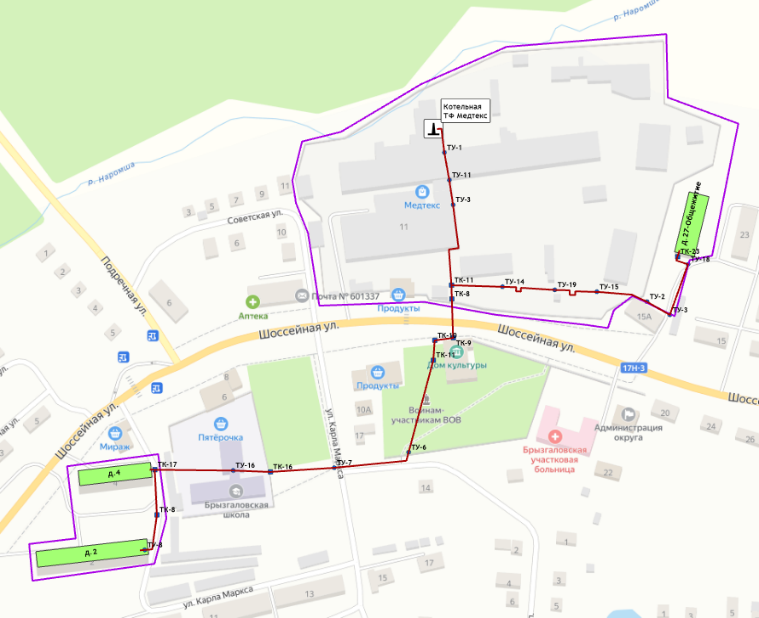 ул. Карла Маркса,2,ул. Карла Маркса,4,ул. Шоссейная,27,ОбщежитиеТерритория ткацкой фабрики»Медтекс»муниципальное образование Вахромеевскоемуниципальное образование Вахромеевскоемуниципальное образование ВахромеевскоеБМК пос. им. Горького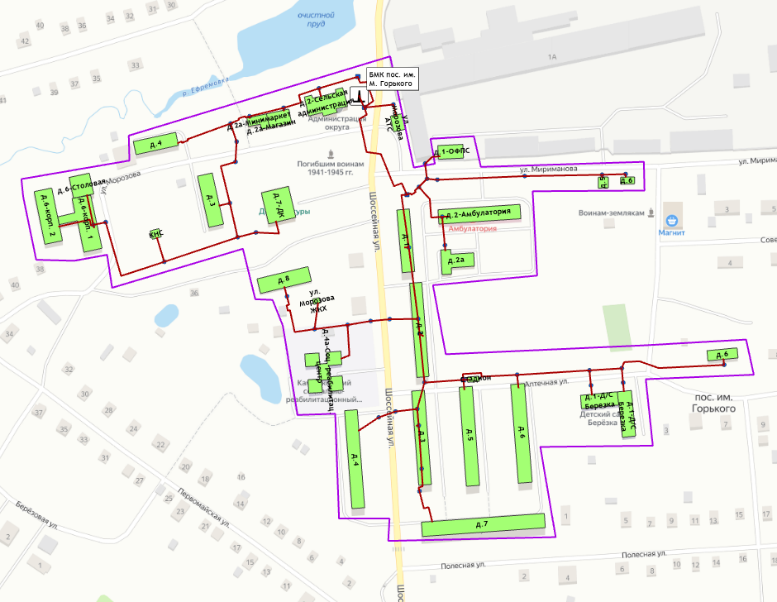 ул. Морозова,2,Сельская администрацияул. Морозова,2а,Магазинул. Морозова,4,ул. Морозова,6,Столоваяул. Морозова,6,корп. 1ул. Морозова,6,корп. 2КНСул. Морозова,3,ул. Морозова,7,ДКул. Морозова,8,ул. Морозова ЖКХул. Шоссейная,4а,Соц.реабилитац. центрул. Шоссейная,4,ул. Шоссейная,7,ул. Шоссейная,3,ул. Шоссейная,5,ул. Шоссейная,6,ул. Аптечная,1,Д/С Березкаул. Шоссейная,1,ул. Шоссейная,2,ул. Мириманова,2а,ул. Мириманова,2, Амбулаторияул. Мириманова,1,ОФПСул. Морозова АТСул. Аптечная,1,Д/С Березкаул. Морозова,2а,Минимаркетул. Мириманова,5,ул. Мириманова,6,ул. Аптечная,6,Стадионмуниципальное образование Пенкинскоемуниципальное образование Пенкинскоемуниципальное образование ПенкинскоеКотельная д. Пенкино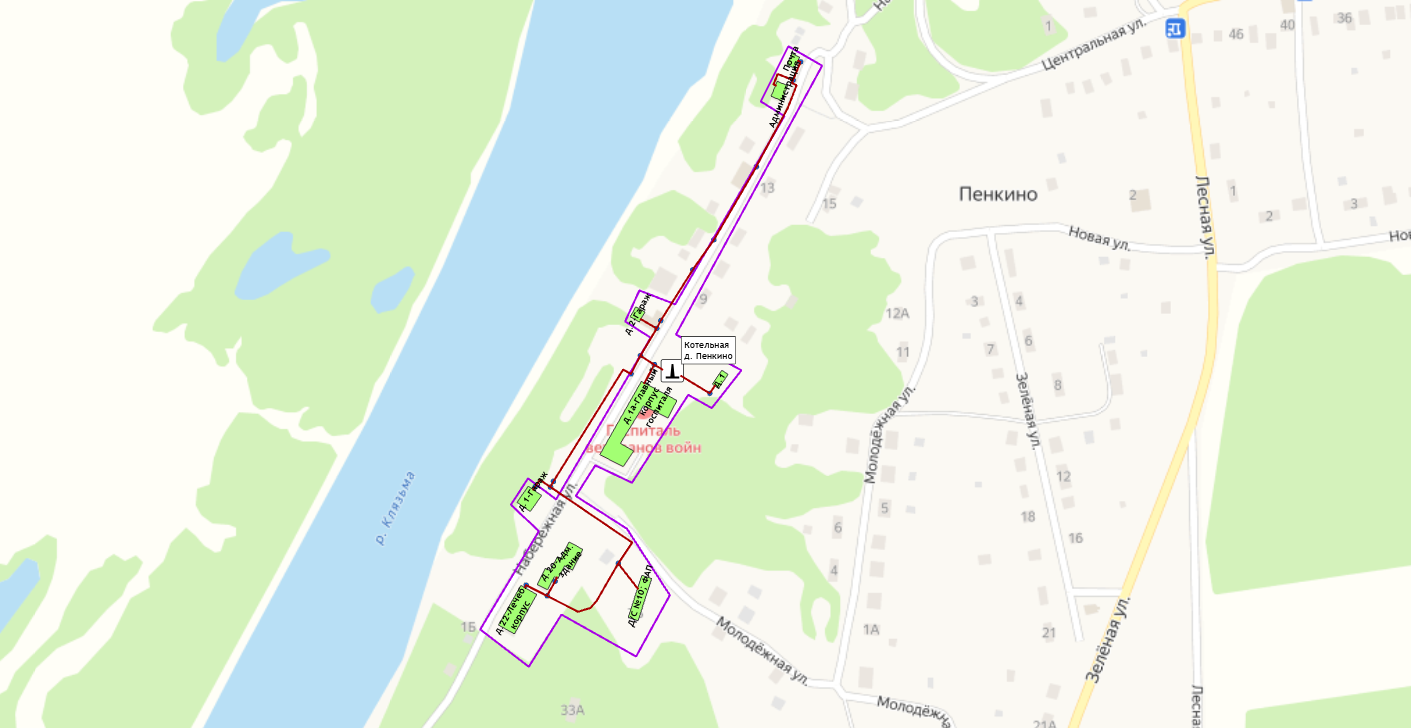 ПочтаАдминистрацияул. Набережная,1а,Главный корпус госпиталяул. Набережная,2,Гаражул. Набережная,1,ул. Набережная,22,Лечеб. корпусД/С №10; ФАПул. Набережная,20,Адм. зданиеул. Набережная,1,Гаражмуниципальное образование Сергеихинскоемуниципальное образование Сергеихинскоемуниципальное образование СергеихинскоеБМК с. Коверино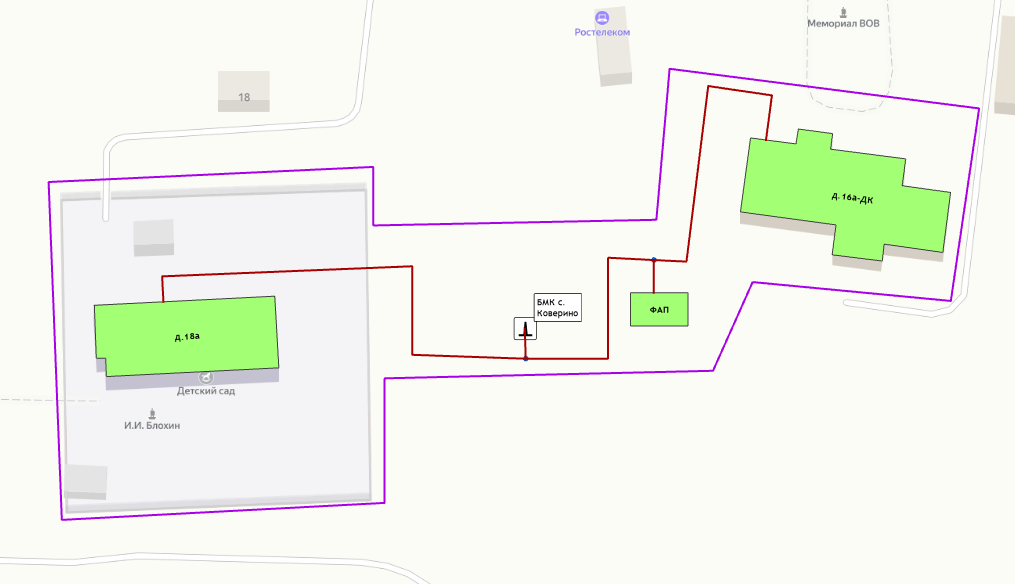 ул. Садовая,16а,ДКул. Садовая,18а,ФАПНаименование теплового районаПодключенная нагрузка, Гкал/чТепловой район №1муниципальное образование Брызгаловское5,17Тепловой район №2муниципальное образование Вахромеевское3,60Тепловой район №3муниципальное образование Пенкинское0,48Тепловой район №4муниципальное образование Сергеихинское0,13Адрес потребителяТепловая нагрузка потребителяТепловая нагрузка потребителяТепловая нагрузка потребителяТепловая нагрузка потребителяНаличие ОДПУАдрес потребителяОтоплениеОтоплениеГВСГВСНаличие ОДПУАдрес потребителяНагр., Гкал/чСпособ присоед.Макс нагр., Гкал/чТипНаличие ОДПУКотельная Ткацкой фабрики Медтекс пос. им. К. МарксаКотельная Ткацкой фабрики Медтекс пос. им. К. МарксаКотельная Ткацкой фабрики Медтекс пос. им. К. МарксаКотельная Ткацкой фабрики Медтекс пос. им. К. МарксаКотельная Ткацкой фабрики Медтекс пос. им. К. МарксаКотельная Ткацкой фабрики Медтекс пос. им. К. Марксаул. Карла Маркса,20,3874пр.нетул. Карла Маркса,40,2829пр.нетул. Шоссейная,27,Общежитие0,2558пр.нетБМК пос. им. ГорькогоБМК пос. им. ГорькогоБМК пос. им. ГорькогоБМК пос. им. ГорькогоБМК пос. им. ГорькогоБМК пос. им. ГорькогоКНС0,001пр.нетСтадион0,01пр.даул, Морозова АТС0,053пр.нетул, Морозова ЖКХ0,004пр.нетул, Аптечная,1,Д/С Березка0,138пр.0,01откр. незав.даул, Аптечная,6,0,04пр.нетул, Мириманова,1,ОФПС0,012пр.нетул, Мириманова,2,Амбулатория0,065пр.даул, Мириманова,2а,0,041пр.0,02откр. незав.даул, Мириманова,5,0,011пр.нетул, Мириманова,6,0,008пр.нетул, Морозова,2,Сельская администрация0,059пр.нетул, Морозова,2а,Магазин0,031пр.даул, Морозова,2а,Минимаркет0,004пр.даул, Морозова,3,0,34пр.нетул, Морозова,4,0,347пр.0,001откр. незав.даул, Морозова,6,Столовая0,027пр.даул, Морозова,60,49пр.0,001откр. незав.даул, Морозова,7,ДК0,085пр.нетул, Морозова,8,0,088пр.нетул, Шоссейная,1,0,227пр.0,001откр. незав.даул, Шоссейная,2,0,337пр.0,002откр. незав.даул, Шоссейная,3,0,34пр.0,005откр. незав.даул, Шоссейная,4,0,347пр.0,004откр. незав.даул, Шоссейная,4а,Соц,-реабилитац, центр0,208пр.0,01откр. незав.даул, Шоссейная,5,0,344пр.0,001откр. незав.даул, Шоссейная,6,0,343пр.0,002откр. незав.даул, Шоссейная,7,0,497пр.0,004откр. незав.даКотельная д. ПенкиноКотельная д. ПенкиноКотельная д. ПенкиноКотельная д. ПенкиноКотельная д. ПенкиноКотельная д. ПенкиноНабережная ул, ФАП (фельдшерско-акушерский пункт)0,013652пр.нетНабережная ул, 1, Здание гаража0,016478пр.нетНабережная ул, 1, Жилой дом Набережная, 1(1950)0,008216пр.нетНабережная ул, 1а, Главный корпус Госпиталя0,194699пр.0,059356парал. одн.даНабережная ул, 2, Пристроенное нежилое помещение гаража0,013733пр.нетНабережная ул, 20, Жилой дом (адм. часть) ул. Набережная, 200,048306пр.даНабережная ул, 22, Здание лечебного корпуса0,081273пр.0,020328парал. одн.даНабережная ул, 6, Здание администрации МО Пенкинское0,008533пр.нетНабережная ул, Здание почты0,008573пр.нетНабережная ул, Детский сад N 100,008809пр.даБМК с. КовериноБМК с. КовериноБМК с. КовериноБМК с. КовериноБМК с. КовериноБМК с. КовериноМБОУ Коверинская НОШ 0,02пр.даМУК ДК 0,01пр.даМУК ЦБС  (Библиотека)0пр.даГБУЗ ВО "Камешковская ЦРБ" (ФАП)0пр.даМБОУ Коверинская НОШ 0,02пр.да№ПотребительАдрес1Индивидуальный жилой домд. Пенкино, ул. Набережная, д.12Индивидуальный жилой домпос. им. Горького, ул. Аптечная, д.63Индивидуальный жилой домпос. им. Горького, ул. Мириманова, д.54Двухквартирный жилой домпос. им. Горького, ул. Мириманова, д.6Наименование параметра2021 г. (факт)2022 г.2023 г.2024 г.2025 г.2026 г.2027 г.2028 г.2029 г.2030 г.муниципальное образование Брызгаловскоемуниципальное образование Брызгаловскоемуниципальное образование Брызгаловскоемуниципальное образование Брызгаловскоемуниципальное образование Брызгаловскоемуниципальное образование Брызгаловскоемуниципальное образование Брызгаловскоемуниципальное образование Брызгаловскоемуниципальное образование Брызгаловскоемуниципальное образование Брызгаловскоемуниципальное образование БрызгаловскоеУстановленная мощность источника, Гкал/час9,809,809,801,461,461,461,461,461,461,46Располагаемая мощность источника, Гкал/час8,108,108,101,461,461,461,461,461,461,46Собственные нужды источника, Гкал/час0,230,230,230,010,010,010,010,010,010,01Нетто мощность источника, Гкал/час7,877,877,871,451,451,451,451,451,451,45Потери тепловой мощности на передачу, Гкал/час---0,060,060,060,060,060,060,06Присоединенная нагрузка потребителей, Гкал/ч, в т.ч.:5,175,175,171,251,251,251,251,251,251,25- отопление и вентиляция5,175,175,170,930,930,930,930,930,930,93- ГВС---0,320,320,320,320,320,320,32Резерв/дефицит мощности, Гкал/час2,702,702,700,140,140,140,140,140,140,14Котельная Ткацкой фабрики Медтекс пос. им. К. МарксаКотельная Ткацкой фабрики Медтекс пос. им. К. МарксаКотельная Ткацкой фабрики Медтекс пос. им. К. МарксаКотельная Ткацкой фабрики Медтекс пос. им. К. МарксаКотельная Ткацкой фабрики Медтекс пос. им. К. МарксаКотельная Ткацкой фабрики Медтекс пос. им. К. МарксаКотельная Ткацкой фабрики Медтекс пос. им. К. МарксаКотельная Ткацкой фабрики Медтекс пос. им. К. МарксаКотельная Ткацкой фабрики Медтекс пос. им. К. МарксаКотельная Ткацкой фабрики Медтекс пос. им. К. МарксаКотельная Ткацкой фабрики Медтекс пос. им. К. МарксаУстановленная мощность источника, Гкал/час9,809,809,80-------Располагаемая мощность источника, Гкал/час8,108,108,10-------Собственные нужды источника, Гкал/час0,230,230,23-------Нетто мощность источника, Гкал/час7,877,877,87-------Потери тепловой мощности на передачу, Гкал/час----------Присоединенная нагрузка потребителей, Гкал/ч, в т.ч.:5,175,175,17-------- отопление и вентиляция5,175,175,17-------- ГВС----------Резерв/дефицит мощности, Гкал/час2,702,702,700,000,000,000,000,000,000,00БМК ул. Лесная пос. им. К. МарксаБМК ул. Лесная пос. им. К. МарксаБМК ул. Лесная пос. им. К. МарксаБМК ул. Лесная пос. им. К. МарксаБМК ул. Лесная пос. им. К. МарксаБМК ул. Лесная пос. им. К. МарксаБМК ул. Лесная пос. им. К. МарксаБМК ул. Лесная пос. им. К. МарксаБМК ул. Лесная пос. им. К. МарксаБМК ул. Лесная пос. им. К. МарксаБМК ул. Лесная пос. им. К. МарксаУстановленная мощность источника, Гкал/час---1,121,121,121,121,121,121,12Располагаемая мощность источника, Гкал/час---1,121,121,121,121,121,121,12Собственные нужды источника, Гкал/час---0,010,010,010,010,010,010,01Нетто мощность источника, Гкал/час---1,111,111,111,111,111,111,11Потери тепловой мощности на передачу, Гкал/час---0,050,050,050,050,050,050,05Присоединенная нагрузка потребителей, Гкал/ч, в т.ч.:---0,990,990,990,990,990,990,99- отопление и вентиляция---0,670,670,670,670,670,670,67- ГВС---0,320,320,320,320,320,320,32Резерв/дефицит мощности, Гкал/час0,000,000,000,070,070,070,070,070,070,07БМК ул. Шоссейная пос. им. К. МарксаБМК ул. Шоссейная пос. им. К. МарксаБМК ул. Шоссейная пос. им. К. МарксаБМК ул. Шоссейная пос. им. К. МарксаБМК ул. Шоссейная пос. им. К. МарксаБМК ул. Шоссейная пос. им. К. МарксаБМК ул. Шоссейная пос. им. К. МарксаБМК ул. Шоссейная пос. им. К. МарксаБМК ул. Шоссейная пос. им. К. МарксаБМК ул. Шоссейная пос. им. К. МарксаБМК ул. Шоссейная пос. им. К. МарксаУстановленная мощность источника, Гкал/час---0,340,340,340,340,340,340,34Располагаемая мощность источника, Гкал/час---0,340,340,340,340,340,340,34Собственные нужды источника, Гкал/час---0,000,000,000,000,000,000,00Нетто мощность источника, Гкал/час---0,340,340,340,340,340,340,34Потери тепловой мощности на передачу, Гкал/час---0,010,010,010,010,010,010,01Присоединенная нагрузка потребителей, Гкал/ч, в т.ч.:---0,260,260,260,260,260,260,26- отопление и вентиляция---0,260,260,260,260,260,260,26- ГВС----------Резерв/дефицит мощности, Гкал/час0,000,000,000,070,070,070,070,070,070,07муниципальное образование Вахромеевскоемуниципальное образование Вахромеевскоемуниципальное образование Вахромеевскоемуниципальное образование Вахромеевскоемуниципальное образование Вахромеевскоемуниципальное образование Вахромеевскоемуниципальное образование Вахромеевскоемуниципальное образование Вахромеевскоемуниципальное образование Вахромеевскоемуниципальное образование Вахромеевскоемуниципальное образование ВахромеевскоеБМК пос. им. ГорькогоУстановленная мощность источника, Гкал/час3,443,443,443,443,443,443,443,443,443,44Располагаемая мощность источника, Гкал/час3,443,443,443,443,443,443,443,443,443,44Собственные нужды источника, Гкал/час0,030,030,030,030,030,030,030,030,030,03Нетто мощность источника, Гкал/час3,413,413,413,413,413,413,413,413,413,41Потери тепловой мощности на передачу, Гкал/час0,870,730,730,720,720,720,720,720,720,72Присоединенная нагрузка потребителей, Гкал/ч, в т.ч.:3,603,603,603,543,543,543,543,543,543,54- отопление и вентиляция3,103,103,103,043,043,043,043,043,043,04- ГВС0,500,500,500,500,500,500,500,500,500,50Резерв/дефицит мощности, Гкал/час-1,06-0,92-0,92-0,85-0,85-0,85-0,85-0,85-0,85-0,85муниципальное образование Сергеихинскоемуниципальное образование Сергеихинскоемуниципальное образование Сергеихинскоемуниципальное образование Сергеихинскоемуниципальное образование Сергеихинскоемуниципальное образование Сергеихинскоемуниципальное образование Сергеихинскоемуниципальное образование Сергеихинскоемуниципальное образование Сергеихинскоемуниципальное образование Сергеихинскоемуниципальное образование СергеихинскоеБМК с. КовериноБМК с. КовериноБМК с. КовериноБМК с. КовериноБМК с. КовериноБМК с. КовериноБМК с. КовериноБМК с. КовериноБМК с. КовериноБМК с. КовериноБМК с. КовериноУстановленная мощность источника, Гкал/час0,160,160,160,160,160,160,160,160,160,16Располагаемая мощность источника, Гкал/час0,160,160,160,160,160,160,160,160,160,16Собственные нужды источника, Гкал/час0,00160,00190,00190,00190,00190,00190,00190,00190,00190,0019Нетто мощность источника, Гкал/час0,160,160,160,160,160,160,160,160,160,16Потери тепловой мощности на передачу, Гкал/час0,030,030,030,030,030,030,030,030,030,03Присоединенная нагрузка потребителей, Гкал/ч, в т.ч.:0,130,130,130,130,130,130,130,130,130,13- отопление и вентиляция0,130,130,130,130,130,130,130,130,130,13- ГВС----------Резерв/дефицит мощности, Гкал/час0,000,000,000,000,000,000,000,000,000,00муниципальное образование Пенкинскоемуниципальное образование Пенкинскоемуниципальное образование Пенкинскоемуниципальное образование Пенкинскоемуниципальное образование Пенкинскоемуниципальное образование Пенкинскоемуниципальное образование Пенкинскоемуниципальное образование Пенкинскоемуниципальное образование Пенкинскоемуниципальное образование Пенкинскоемуниципальное образование ПенкинскоеКотельная д. ПенкиноКотельная д. ПенкиноКотельная д. ПенкиноКотельная д. ПенкиноКотельная д. ПенкиноКотельная д. ПенкиноКотельная д. ПенкиноКотельная д. ПенкиноКотельная д. ПенкиноКотельная д. ПенкиноКотельная д. ПенкиноУстановленная мощность источника, Гкал/час0,860,860,860,860,860,860,860,860,860,86Располагаемая мощность источника, Гкал/час0,860,860,860,860,860,860,860,860,860,86Собственные нужды источника, Гкал/час0,020,020,020,020,020,020,020,020,020,02Нетто мощность источника, Гкал/час0,840,840,840,840,840,840,840,840,840,84Потери тепловой мощности на передачу, Гкал/час0,290,250,200,200,200,200,200,200,200,20Присоединенная нагрузка потребителей, Гкал/ч, в т.ч.:0,480,480,470,470,470,470,470,470,470,47- отопление и вентиляция0,400,400,390,390,390,390,390,390,390,39- ГВС0,080,080,080,080,080,080,080,080,080,08Резерв/дефицит мощности, Гкал/час0,070,110,170,170,170,170,170,170,170,17Наименование котельной (системы теплоснабжения)Эффективный радиус теплоснабжения (синий), м.Существующий радиус теплоснабжения (красный), м.Здания за пределами радиуса теплоснабжениямуниципальное образование Брызгаловскоемуниципальное образование Брызгаловскоемуниципальное образование Брызгаловскоемуниципальное образование БрызгаловскоеКотельная Ткацкой фабрики Медтекс пос. им. К. Маркса240495ул. Карла Маркса,2,ул. Карла Маркса,4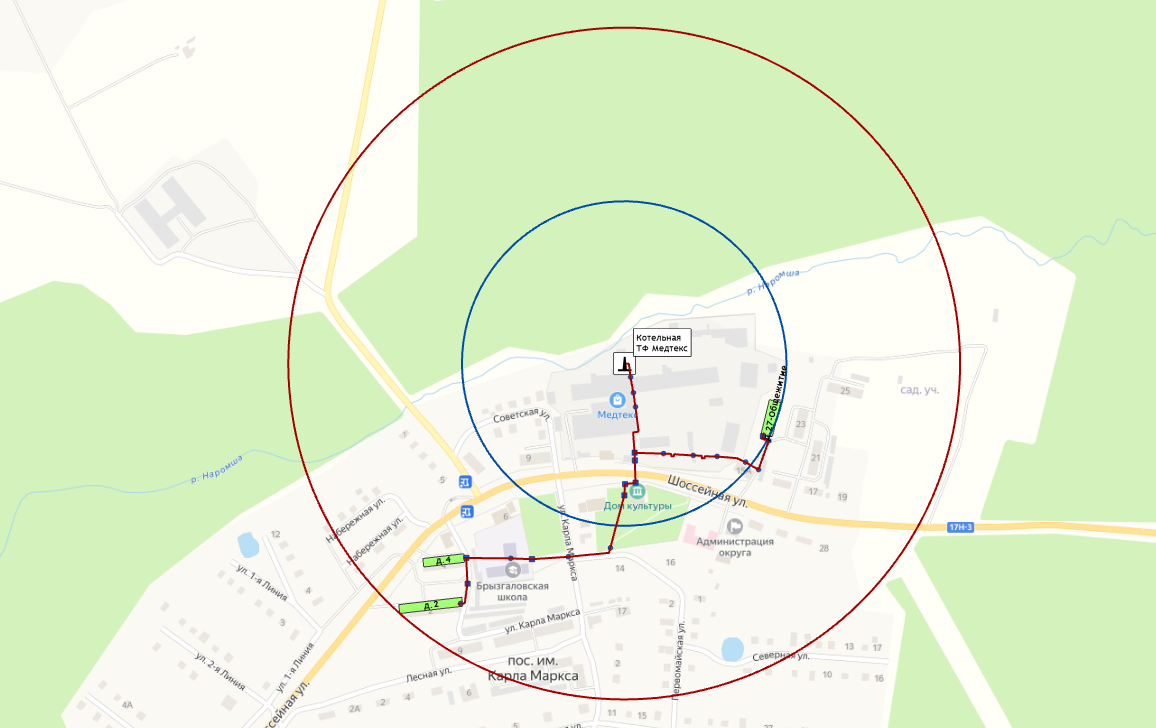 муниципальное образование Вахромеевскоемуниципальное образование Вахромеевскоемуниципальное образование Вахромеевскоемуниципальное образование ВахромеевскоеБМК пос. им. Горького457457−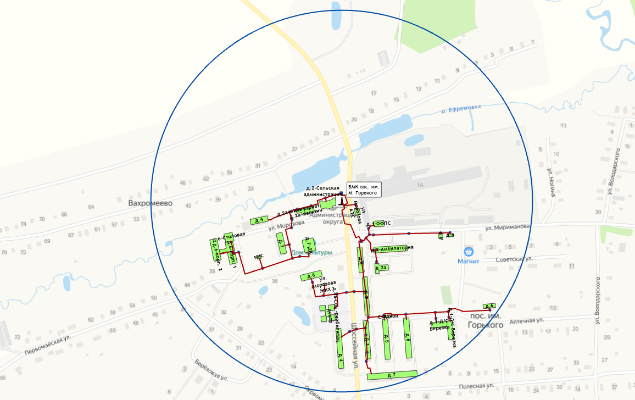 муниципальное образование Пенкинскоемуниципальное образование Пенкинскоемуниципальное образование Пенкинскоемуниципальное образование ПенкинскоеКотельная д. Пенкино250325Здание администрации МО ПенкинскоеЗдание почты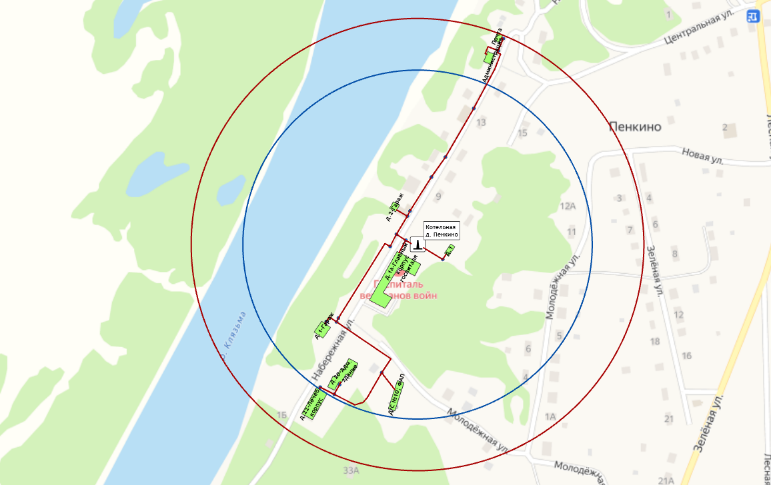 муниципальное образование Сергеихинскоемуниципальное образование Сергеихинскоемуниципальное образование Сергеихинскоемуниципальное образование СергеихинскоеБМК с. Коверино9595−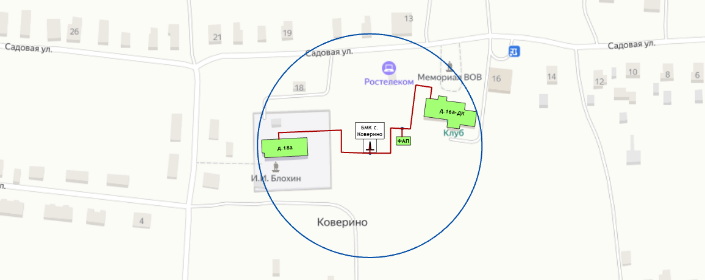 Наименование параметра2021 г. (факт)2022 г.2023 г.2024 г.2025 г.2026 г.2027 г.2028 г.2029 г.2030 г.муниципальное образование Брызгаловскоемуниципальное образование Брызгаловскоемуниципальное образование Брызгаловскоемуниципальное образование Брызгаловскоемуниципальное образование Брызгаловскоемуниципальное образование Брызгаловскоемуниципальное образование Брызгаловскоемуниципальное образование Брызгаловскоемуниципальное образование Брызгаловскоемуниципальное образование Брызгаловскоемуниципальное образование БрызгаловскоеПроизводительность ВПУ, т/ч3,603,603,600,160,160,160,160,160,160,16Расчетный часовой расход для подпитки системы теплоснабжения, т/ч4,304,694,690,0120,0120,0120,0120,0120,0120,012Отпуск теплоносителя из тепловых сетей на цели ГВС, т/ч---0,710,710,710,710,710,710,71Объем аварийной подпитки, т/ч0,530,530,530,100,100,100,100,100,100,10Резерв (+)/дефицит (-) ВПУ, т/ч3,073,073,070,060,060,060,060,060,060,06Доля резерва, %85,2885,2885,2839,6139,6139,6139,6139,6139,6139,61Котельная Ткацкой фабрики Медтекс пос. им. К. МарксаКотельная Ткацкой фабрики Медтекс пос. им. К. МарксаКотельная Ткацкой фабрики Медтекс пос. им. К. МарксаКотельная Ткацкой фабрики Медтекс пос. им. К. МарксаКотельная Ткацкой фабрики Медтекс пос. им. К. МарксаКотельная Ткацкой фабрики Медтекс пос. им. К. МарксаКотельная Ткацкой фабрики Медтекс пос. им. К. МарксаКотельная Ткацкой фабрики Медтекс пос. им. К. МарксаКотельная Ткацкой фабрики Медтекс пос. им. К. МарксаКотельная Ткацкой фабрики Медтекс пос. им. К. МарксаКотельная Ткацкой фабрики Медтекс пос. им. К. МарксаПроизводительность ВПУ, т/ч3,603,603,60-------Расчетный часовой расход для подпитки системы теплоснабжения, т/ч4,304,694,69-------Отпуск теплоносителя из тепловых сетей на цели ГВС, т/ч----------Объем аварийной подпитки, т/ч0,530,530,53-------Резерв (+)/дефицит (-) ВПУ, т/ч3,073,073,07-------Доля резерва, %85,2885,2885,28-------БМК ул. Лесная пос. им. К. МарксаБМК ул. Лесная пос. им. К. МарксаБМК ул. Лесная пос. им. К. МарксаБМК ул. Лесная пос. им. К. МарксаБМК ул. Лесная пос. им. К. МарксаБМК ул. Лесная пос. им. К. МарксаБМК ул. Лесная пос. им. К. МарксаБМК ул. Лесная пос. им. К. МарксаБМК ул. Лесная пос. им. К. МарксаБМК ул. Лесная пос. им. К. МарксаБМК ул. Лесная пос. им. К. МарксаПроизводительность ВПУ, т/ч---0,150,150,150,150,150,150,15Расчетный часовой расход для подпитки системы теплоснабжения, т/ч---0,0110,0110,0110,0110,0110,0110,011Отпуск теплоносителя из тепловых сетей на цели ГВС, т/ч---0,710,710,710,710,710,710,71Объем аварийной подпитки, т/ч--0,090,090,090,090,090,090,09Резерв (+)/дефицит (-) ВПУ, т/ч---0,060,060,060,060,060,060,06Доля резерва, %---38,9338,9338,9338,9338,9338,9338,93БМК ул. Шоссейная пос. им. К. МарксаБМК ул. Шоссейная пос. им. К. МарксаБМК ул. Шоссейная пос. им. К. МарксаБМК ул. Шоссейная пос. им. К. МарксаБМК ул. Шоссейная пос. им. К. МарксаБМК ул. Шоссейная пос. им. К. МарксаБМК ул. Шоссейная пос. им. К. МарксаБМК ул. Шоссейная пос. им. К. МарксаБМК ул. Шоссейная пос. им. К. МарксаБМК ул. Шоссейная пос. им. К. МарксаБМК ул. Шоссейная пос. им. К. МарксаПроизводительность ВПУ, т/ч---0,010,010,010,010,010,010,01Расчетный часовой расход для подпитки системы теплоснабжения, т/ч---0,0010,0010,0010,0010,0010,0010,001Отпуск теплоносителя из тепловых сетей на цели ГВС, т/ч----------Объем аварийной подпитки, т/ч--0,0050,0050,0050,0050,0050,0050,005Резерв (+)/дефицит (-) ВПУ, т/ч---0,0050,0050,0050,0050,0050,0050,005Доля резерва, %---49,8049,8049,8049,8049,8049,8049,80муниципальное образование Вахромеевскоемуниципальное образование Вахромеевскоемуниципальное образование Вахромеевскоемуниципальное образование Вахромеевскоемуниципальное образование Вахромеевскоемуниципальное образование Вахромеевскоемуниципальное образование Вахромеевскоемуниципальное образование Вахромеевскоемуниципальное образование Вахромеевскоемуниципальное образование Вахромеевскоемуниципальное образование ВахромеевскоеБМК пос. им. ГорькогоБМК пос. им. ГорькогоБМК пос. им. ГорькогоБМК пос. им. ГорькогоБМК пос. им. ГорькогоБМК пос. им. ГорькогоБМК пос. им. ГорькогоБМК пос. им. ГорькогоБМК пос. им. ГорькогоБМК пос. им. ГорькогоБМК пос. им. ГорькогоПроизводительность ВПУ, т/ч----------Расчетный часовой расход для подпитки системы теплоснабжения, т/ч0,330,280,330,330,330,330,330,330,330,33Отпуск теплоносителя из тепловых сетей на цели ГВС, т/ч2,622,552,862,862,862,862,862,862,862,86Объем аварийной подпитки, т/ч1,401,401,401,401,401,401,401,401,401,40Резерв (+)/дефицит (-) ВПУ, т/ч----------Доля резерва, %----------муниципальное образование Сергеихинскоемуниципальное образование Сергеихинскоемуниципальное образование Сергеихинскоемуниципальное образование Сергеихинскоемуниципальное образование Сергеихинскоемуниципальное образование Сергеихинскоемуниципальное образование Сергеихинскоемуниципальное образование Сергеихинскоемуниципальное образование Сергеихинскоемуниципальное образование Сергеихинскоемуниципальное образование СергеихинскоеБМК с. КовериноБМК с. КовериноБМК с. КовериноБМК с. КовериноБМК с. КовериноБМК с. КовериноБМК с. КовериноБМК с. КовериноБМК с. КовериноБМК с. КовериноБМК с. КовериноПроизводительность ВПУ, т/ч----------Расчетный часовой расход для подпитки системы теплоснабжения, т/ч0,0160,0120,0140,0140,0140,0140,0140,0140,0140,014Отпуск теплоносителя из тепловых сетей на цели ГВС, т/ч----------Объем аварийной подпитки, т/ч0,0200,0200,0200,0200,0200,0200,0200,0200,0200,020Резерв (+)/дефицит (-) ВПУ, т/ч----------Доля резерва, %----------муниципальное образование Пенкинскоемуниципальное образование Пенкинскоемуниципальное образование Пенкинскоемуниципальное образование Пенкинскоемуниципальное образование Пенкинскоемуниципальное образование Пенкинскоемуниципальное образование Пенкинскоемуниципальное образование Пенкинскоемуниципальное образование Пенкинскоемуниципальное образование Пенкинскоемуниципальное образование ПенкинскоеКотельная д. ПенкиноКотельная д. ПенкиноКотельная д. ПенкиноКотельная д. ПенкиноКотельная д. ПенкиноКотельная д. ПенкиноКотельная д. ПенкиноКотельная д. ПенкиноКотельная д. ПенкиноКотельная д. ПенкиноКотельная д. ПенкиноПроизводительность ВПУ, т/ч1,401,401,401,401,401,401,401,401,401,40Расчетный часовой расход для подпитки системы теплоснабжения, т/ч0,0080,0660,0630,0630,0630,0630,0630,0630,0630,063Отпуск теплоносителя из тепловых сетей на цели ГВС, т/ч----------Объем аварийной подпитки, т/ч0,170,170,170,170,170,170,170,170,170,17Резерв (+)/дефицит (-) ВПУ, т/ч1,231,231,231,231,231,231,231,231,231,23Доля резерва, %87,8687,8687,8687,8687,8687,8687,8687,8687,8687,86Наименование населенного пунктаСценарий перспективного развития системы теплоснабжениямуниципальное образование Брызгаловскоемуниципальное образование Брызгаловскоепос. им. Карла МарксаСхемой теплоснабжения предусматривается переключение многоквартирных домов по адресу: ул. Карла Маркса,2; ул. Карла Маркса,4 и ул. Шоссейная,27 (Общежитие) от промышленной котельной ткацкой фабрики на собственные источники теплоснабжения.Для реализации данного проекта предусматривается строительство двух блочно-модульных котельных (рисунок 5.1.1):- блочно-модульная котельная, мощностью 1,3 МВт, по ул. Лесная для теплоснабжения МКД №2 и №4 по ул. К. Маркса;- блочно-модульная котельная, мощностью 0,4 МВт, по ул. Шоссейная для теплоснабжения здания общежития (ул. Шоссейная, д.27).муниципальное образование Вахромеевскоемуниципальное образование Вахромеевскоепос. им. ГорькогоСхемой теплоснабжения предусматривается вывод из системы централизованного теплоснабжения жилых домов по адресам: ул. Аптечная, д.6; ул. Мириманова, д.5; ул. Мириманова, д.6 пос. им. Горького с переводом на индивидуальное отопление – рисунок 5.1.2.С целью повышения показателей надежности работы системы централизованного теплоснабжения предусматривается реализация проектов по модернизации участков тепловых сетей по ул. Морозова и ул. Шоссейная.муниципальное образование Пенкинскоемуниципальное образование Пенкинскоед. ПенкиноСхемой теплоснабжения предусматривается вывод из системы централизованного теплоснабжения жилого дома по адресу: ул. Набережная, д.1 д. Пенкино с переводом на индивидуальное отопление. По отключения жилого дома от котельной д. Пенкино осуществляется теплоснабжение только потребителей бюджетной сферы – рисунок 5.1.3.муниципальное образование Сергеихинскоемуниципальное образование Сергеихинскоес. КовериноСистема централизованного теплоснабжения с. Коверино сохраняется без изменений на расчетный период Схемы теплоснабжениямуниципальное образование Второвскоемуниципальное образование ВторовскоеНа всей территории муниципального образования отопление потребителей осуществляется от индивидуальных источников теплоснабжения. Строительство систем централизованного теплоснабжения на расчетный срок не предусматривается.На всей территории муниципального образования отопление потребителей осуществляется от индивидуальных источников теплоснабжения. Строительство систем централизованного теплоснабжения на расчетный срок не предусматривается.Номер проектаНаименование проектаВид работСтоимость реализации проекта, тыс. руб. (с НДС)Стоимость реализации проекта, тыс. руб. (с НДС)Стоимость реализации проекта, тыс. руб. (с НДС)Стоимость реализации проекта, тыс. руб. (с НДС)Стоимость реализации проекта, тыс. руб. (с НДС)Источники финансированияНомер проектаНаименование проектаВид работ20222023202420252026 - 2030Источники финансированиямуниципальное образование Брызгаловскоемуниципальное образование Брызгаловскоемуниципальное образование Брызгаловскоемуниципальное образование Брызгаловскоемуниципальное образование Брызгаловскоемуниципальное образование Брызгаловскоемуниципальное образование Брызгаловскоемуниципальное образование Брызгаловскоемуниципальное образование Брызгаловское2-1-1-1Строительство газовой блочно-модульной котельной по ул. Лесная пос. К. Маркса для МДК №2 и №4 ул. К. МарксаСМР35 000бюджет2-1-1-2Строительство газовой блочно-модульной котельной по ул. Шоссейная пос. К. Маркса для здания общежития ул. Шоссейная, д.27СМР15 000бюджетмуниципальное образование Вахромеевское  муниципальное образование Вахромеевское  муниципальное образование Вахромеевское  муниципальное образование Вахромеевское  муниципальное образование Вахромеевское  муниципальное образование Вахромеевское  муниципальное образование Вахромеевское  муниципальное образование Вахромеевское  муниципальное образование Вахромеевское  2-4-1-1Замена предохранительного пружинного клапана (БМК пос. им. Горького)КР32внебюджет2-4-1-2Замена трехходового смесительного клапана (БМК пос. им. Горького)КР132внебюджетНаименование котельной (системы теплоснабжения)Температурный график отпуска тепловой энергииСистема теплоснабжения(отопления, горячего водоснабжения (трубопровод)муниципальное образование Брызгаловскоемуниципальное образование Брызгаловскоемуниципальное образование БрызгаловскоеКотельная Ткацкой фабрики Медтекс пос. им. К. Маркса95/70 °Сзакрытая 2-х- трубная система теплоснабжения (отопление)муниципальное образование Вахромеевскоемуниципальное образование Вахромеевскоемуниципальное образование ВахромеевскоеБМК пос. им. Горького95/70 °С4-х трубная система теплоснабжения (закрытая 2-х- трубная система отопления, централизованная система горячего водоснабжения 2-трубная)муниципальное образование Пенкинскоемуниципальное образование Пенкинскоемуниципальное образование ПенкинскоеКотельная д. Пенкино95/70 °С с изломом на 65 °Сзакрытая 2-х трубная система теплоснабжения (отопление и ГВС)муниципальное образование Сергеихинскоемуниципальное образование Сергеихинскоемуниципальное образование СергеихинскоеБМК с. Коверино95/70 °Сзакрытая 2-х- трубная система теплоснабжения (отопление)№ п/пНаименование объекта теплоснабженияПерспективная установленная мощность, Гкал/чНеобходимая корректировка в рамках актуализации схемы теплоснабженияГод ввода в эксплуатациюмуниципальное образование Брызгаловскоемуниципальное образование Брызгаловскоемуниципальное образование Брызгаловскоемуниципальное образование Брызгаловскоемуниципальное образование Брызгаловское1Котельная Ткацкой фабрики Медтекс пос. им. К. Маркса9,8План мероприятий по реконструкции (модернизации) котельной определяется собственником источника теплоснабжения―2БМК ул. Лесная пос. им. К. Маркса1,12Предусматривается строительство БМК для переключения МДК №2 и №4 ул. К.Маркса20233БМК ул. Шоссейная пос. им. К. Маркса0,34Предусматривается строительство БМК для переключения здания общежития ул. Шоссейная, д.27 2023муниципальное образование Вахромеевскоемуниципальное образование Вахромеевскоемуниципальное образование Вахромеевскоемуниципальное образование Вахромеевскоемуниципальное образование Вахромеевское4БМК пос. им. Горького3,44Не требуется, сохраняется без изменений―муниципальное образование Пенкинскоемуниципальное образование Пенкинскоемуниципальное образование Пенкинскоемуниципальное образование Пенкинскоемуниципальное образование Пенкинское5Котельная д. Пенкино0,86Не требуется, сохраняется без изменений―муниципальное образование Сергеихинскоемуниципальное образование Сергеихинскоемуниципальное образование Сергеихинскоемуниципальное образование Сергеихинскоемуниципальное образование Сергеихинское6БМК с. Коверино0,16Не требуется, сохраняется без изменений―муниципальное образование Второвскоемуниципальное образование Второвскоемуниципальное образование Второвскоемуниципальное образование Второвскоемуниципальное образование ВторовскоеВвод в эксплуатацию централизованных источников тепловой энергии на расчетных срок не предусматривается.Ввод в эксплуатацию централизованных источников тепловой энергии на расчетных срок не предусматривается.Ввод в эксплуатацию централизованных источников тепловой энергии на расчетных срок не предусматривается.Ввод в эксплуатацию централизованных источников тепловой энергии на расчетных срок не предусматривается.Ввод в эксплуатацию централизованных источников тепловой энергии на расчетных срок не предусматривается.Номер проектаНаименование проектаВид работСтоимость реализации проекта, тыс. руб. (с НДС)Стоимость реализации проекта, тыс. руб. (с НДС)Стоимость реализации проекта, тыс. руб. (с НДС)Стоимость реализации проекта, тыс. руб. (с НДС)Стоимость реализации проекта, тыс. руб. (с НДС)Источники финансированияНомер проектаНаименование проектаВид работ20222023202420252026 - 2030Источники финансированиямуниципальное образование Вахромеевскоемуниципальное образование Вахромеевскоемуниципальное образование Вахромеевскоемуниципальное образование Вахромеевскоемуниципальное образование Вахромеевскоемуниципальное образование Вахромеевскоемуниципальное образование Вахромеевскоемуниципальное образование Вахромеевскоемуниципальное образование Вахромеевское2-2-3-1Модернизация тепловых сетей, горячего водоснабжения по ул. Шоссейная п. им. М. ГорькогоПСД/СМР15 991бюджет2-2-3-2Модернизация тепловых сетей, горячего водоснабжения по ул. Морозова п. им. М. ГорькогоПСД/СМР9 011бюджет2-2-3-3Модернизация тепловых сетей, горячего водоснабжения по ул. Аптечная п. им. М. ГорькогоПСД/СМР19 555бюджетмуниципальное образование Пенкинскоемуниципальное образование Пенкинскоемуниципальное образование Пенкинскоемуниципальное образование Пенкинскоемуниципальное образование Пенкинскоемуниципальное образование Пенкинскоемуниципальное образование Пенкинскоемуниципальное образование Пенкинскоемуниципальное образование Пенкинское3-2-8-1Вывод из системы централизованного теплоснабжения жилого дома по ул. Набережная, д.1 д. Пенкино с переводом на индивидуальное отопление. Демонтаж участков тепловых сетейСМРвыполнение работ хоз. способомвыполнение работ хоз. способомвнебюджетНаименование параметра2021 г. (факт)2022 г.2023 г.2024 г.2025 г.2026 г.2027 г.2028 г.2029 г.2030 г.муниципальное образование Брызгаловскоемуниципальное образование Брызгаловскоемуниципальное образование Брызгаловскоемуниципальное образование Брызгаловскоемуниципальное образование Брызгаловскоемуниципальное образование Брызгаловскоемуниципальное образование Брызгаловскоемуниципальное образование Брызгаловскоемуниципальное образование Брызгаловскоемуниципальное образование Брызгаловскоемуниципальное образование БрызгаловскоеВид топливагазгазгазгазгазгазгазгазгазгазВыработка тепловой энергии, Гкал16 24117 11417 1142 4632 4632 4632 4632 4632 4632 463Удельный расход условного топлива на выработку, кг у.т./Гкал166,80166,80166,80155,80155,80155,80155,80155,80155,80155,80Расход условного топлива на выработку, т у.т.2 7092 8552 855384384384384384384384Расход натурального топлива на выработку тепла, тыс.м32 3472 4732 473328328328328328328328Котельная Ткацкой фабрики Медтекс пос. им. К. МарксаКотельная Ткацкой фабрики Медтекс пос. им. К. МарксаКотельная Ткацкой фабрики Медтекс пос. им. К. МарксаКотельная Ткацкой фабрики Медтекс пос. им. К. МарксаКотельная Ткацкой фабрики Медтекс пос. им. К. МарксаКотельная Ткацкой фабрики Медтекс пос. им. К. МарксаКотельная Ткацкой фабрики Медтекс пос. им. К. МарксаКотельная Ткацкой фабрики Медтекс пос. им. К. МарксаКотельная Ткацкой фабрики Медтекс пос. им. К. МарксаКотельная Ткацкой фабрики Медтекс пос. им. К. МарксаКотельная Ткацкой фабрики Медтекс пос. им. К. МарксаВид топливагазгазгаз-------Выработка тепловой энергии, Гкал16 24117 11417 114-------Удельный расход условного топлива на выработку, кг у.т./Гкал166,80166,80166,80-------Расход условного топлива на выработку, т у.т.2 7092 8552 855-------Расход натурального топлива на выработку тепла, тыс.м32 3472 4732 473-------БМК ул. Лесная пос. им. К. МарксаБМК ул. Лесная пос. им. К. МарксаБМК ул. Лесная пос. им. К. МарксаБМК ул. Лесная пос. им. К. МарксаБМК ул. Лесная пос. им. К. МарксаБМК ул. Лесная пос. им. К. МарксаБМК ул. Лесная пос. им. К. МарксаБМК ул. Лесная пос. им. К. МарксаБМК ул. Лесная пос. им. К. МарксаБМК ул. Лесная пос. им. К. МарксаБМК ул. Лесная пос. им. К. МарксаВид топлива---газгазгазгазгазгазгазВыработка тепловой энергии, Гкал---1 7921 7921 7921 7921 7921 7921 792Удельный расход условного топлива на выработку, кг у.т./Гкал---155,80155,80155,80155,80155,80155,80155,80Расход условного топлива на выработку, т у.т.---279279279279279279279Расход натурального топлива на выработку тепла, тыс.м3---239239239239239239239БМК ул. Шоссейная пос. им. К. МарксаБМК ул. Шоссейная пос. им. К. МарксаБМК ул. Шоссейная пос. им. К. МарксаБМК ул. Шоссейная пос. им. К. МарксаБМК ул. Шоссейная пос. им. К. МарксаБМК ул. Шоссейная пос. им. К. МарксаБМК ул. Шоссейная пос. им. К. МарксаБМК ул. Шоссейная пос. им. К. МарксаБМК ул. Шоссейная пос. им. К. МарксаБМК ул. Шоссейная пос. им. К. МарксаБМК ул. Шоссейная пос. им. К. МарксаВид топлива---газгазгазгазгазгазгазВыработка тепловой энергии, Гкал---671671671671671671671Удельный расход условного топлива на выработку, кг у.т./Гкал---155,80155,80155,80155,80155,80155,80155,80Расход условного топлива на выработку, т у.т.---104104104104104104104Расход натурального топлива на выработку тепла, тыс.м3---89898989898989муниципальное образование Вахромеевскоемуниципальное образование Вахромеевскоемуниципальное образование Вахромеевскоемуниципальное образование Вахромеевскоемуниципальное образование Вахромеевскоемуниципальное образование Вахромеевскоемуниципальное образование Вахромеевскоемуниципальное образование Вахромеевскоемуниципальное образование Вахромеевскоемуниципальное образование Вахромеевскоемуниципальное образование ВахромеевскоеБМК пос. им. ГорькогоБМК пос. им. ГорькогоБМК пос. им. ГорькогоБМК пос. им. ГорькогоБМК пос. им. ГорькогоБМК пос. им. ГорькогоБМК пос. им. ГорькогоБМК пос. им. ГорькогоБМК пос. им. ГорькогоБМК пос. им. ГорькогоБМК пос. им. ГорькогоВид топливагазгазгазгазгазгазгазгазгазгазВыработка тепловой энергии, Гкал11 75010 12610 70810 62510 62510 62510 62510 62510 62510 625Удельный расход условного топлива на выработку, кг у.т./Гкал161,21161,21161,21161,21161,21161,21161,21161,21161,21161,21Расход условного топлива на выработку, т у.т.1 8941 6321 7261 7131 7131 7131 7131 7131 7131 713Расход натурального топлива на выработку тепла, тыс.м31 6221 4001 5081 4961 4961 4961 4961 4961 4961 496муниципальное образование Сергеихинскоемуниципальное образование Сергеихинскоемуниципальное образование Сергеихинскоемуниципальное образование Сергеихинскоемуниципальное образование Сергеихинскоемуниципальное образование Сергеихинскоемуниципальное образование Сергеихинскоемуниципальное образование Сергеихинскоемуниципальное образование Сергеихинскоемуниципальное образование Сергеихинскоемуниципальное образование СергеихинскоеБМК с. КовериноБМК с. КовериноБМК с. КовериноБМК с. КовериноБМК с. КовериноБМК с. КовериноБМК с. КовериноБМК с. КовериноБМК с. КовериноБМК с. КовериноБМК с. КовериноВид топливагазгазгазгазгазгазгазгазгазгазВыработка тепловой энергии, Гкал352251282282282282282282282282Удельный расход условного топлива на выработку, кг у.т./Гкал161,21161,21161,21161,21161,21161,21161,21161,21161,21161,21Расход условного топлива на выработку, т у.т.57404545454545454545Расход натурального топлива на выработку тепла, тыс.м349353939393939393939муниципальное образование Пенкинскоемуниципальное образование Пенкинскоемуниципальное образование Пенкинскоемуниципальное образование Пенкинскоемуниципальное образование Пенкинскоемуниципальное образование Пенкинскоемуниципальное образование Пенкинскоемуниципальное образование Пенкинскоемуниципальное образование Пенкинскоемуниципальное образование Пенкинскоемуниципальное образование ПенкинскоеКотельная д. ПенкиноКотельная д. ПенкиноКотельная д. ПенкиноКотельная д. ПенкиноКотельная д. ПенкиноКотельная д. ПенкиноКотельная д. ПенкиноКотельная д. ПенкиноКотельная д. ПенкиноКотельная д. ПенкиноКотельная д. ПенкиноВид топливагазгазгазгазгазгазгазгазгазгазВыработка тепловой энергии, Гкал1 7381 5401 3261 3261 3261 3261 3261 3261 3261 326Удельный расход условного топлива на выработку, кг у.т./Гкал155,50154,60154,60154,60154,60154,60154,60154,60154,60154,60Расход условного топлива на выработку, т у.т.270238205205205205205205205205Расход натурального топлива на выработку тепла, тыс.м3232211176176176176176176176176N п/пНаименование котельнойВид топливаСредняя теплотворная способность топлива, ккал/м3Расход условного топлива, т.у.т. Доля потребления в течение года, %муниципальное образование Брызгаловскоемуниципальное образование Брызгаловскоемуниципальное образование Брызгаловскоемуниципальное образование Брызгаловскоемуниципальное образование Брызгаловскоемуниципальное образование Брызгаловское1Котельная Ткацкой фабрики Медтекс пос. им. К. Марксагаз8 0802 709100муниципальное образование Вахромеевскоемуниципальное образование Вахромеевскоемуниципальное образование Вахромеевскоемуниципальное образование Вахромеевскоемуниципальное образование Вахромеевскоемуниципальное образование Вахромеевское2БМК пос. им. Горькогогаз8 1771 894100муниципальное образование Сергеихинскоемуниципальное образование Сергеихинскоемуниципальное образование Сергеихинскоемуниципальное образование Сергеихинскоемуниципальное образование Сергеихинскоемуниципальное образование Сергеихинское3БМК с. Ковериногаз8 14457100муниципальное образование Пенкинскоемуниципальное образование Пенкинскоемуниципальное образование Пенкинскоемуниципальное образование Пенкинскоемуниципальное образование Пенкинскоемуниципальное образование Пенкинское4Котельная д. Пенкиногаз8 160270100№Наименование проектаСтоимость реализации проекта, тыс. руб. (с НДС)Стоимость реализации проекта, тыс. руб. (с НДС)Стоимость реализации проекта, тыс. руб. (с НДС)Стоимость реализации проекта, тыс. руб. (с НДС)Стоимость реализации проекта, тыс. руб. (с НДС)№Наименование проекта20222023202420252026 - 20302Проекты 2 - МУП Камешковского района «Интех»Проекты 2 - МУП Камешковского района «Интех»Проекты 2 - МУП Камешковского района «Интех»Проекты 2 - МУП Камешковского района «Интех»Проекты 2 - МУП Камешковского района «Интех»Проекты 2 - МУП Камешковского района «Интех»Всего стоимость проектов-75 165-19 555-Всего стоимость проектов накопленным итогом-75 16575 16594 72094 720Источники инвестиций, в т.ч.:-75 165-19 555-- Бюджетные средства-75 001-19 555-- Внебюджетные средства-164---2-1Группа проектов 2–1 по строительству, реконструкции, техническому перевооружению и (или) модернизации источников тепловой энергииГруппа проектов 2–1 по строительству, реконструкции, техническому перевооружению и (или) модернизации источников тепловой энергииГруппа проектов 2–1 по строительству, реконструкции, техническому перевооружению и (или) модернизации источников тепловой энергииГруппа проектов 2–1 по строительству, реконструкции, техническому перевооружению и (или) модернизации источников тепловой энергииГруппа проектов 2–1 по строительству, реконструкции, техническому перевооружению и (или) модернизации источников тепловой энергииГруппа проектов 2–1 по строительству, реконструкции, техническому перевооружению и (или) модернизации источников тепловой энергииВсего стоимость проектов-50 000---Всего стоимость проектов накопленным итогом-50 00050 00050 00050 000Источники инвестиций, в т.ч.:-50 000---- Бюджетные средства-50 000---- Внебюджетные средства-----2-1-1Подгруппа проектов 2-1-1 Строительство новых источников тепловой энергии, в том числе источников комбинированной выработкиПодгруппа проектов 2-1-1 Строительство новых источников тепловой энергии, в том числе источников комбинированной выработкиПодгруппа проектов 2-1-1 Строительство новых источников тепловой энергии, в том числе источников комбинированной выработкиПодгруппа проектов 2-1-1 Строительство новых источников тепловой энергии, в том числе источников комбинированной выработкиПодгруппа проектов 2-1-1 Строительство новых источников тепловой энергии, в том числе источников комбинированной выработкиПодгруппа проектов 2-1-1 Строительство новых источников тепловой энергии, в том числе источников комбинированной выработкиВсего стоимость проектов-50 000---Всего стоимость проектов накопленным итогом-50 00050 00050 00050 000Источники инвестиций, в т.ч.:-50 000---- Бюджетные средства-50 000---- Внебюджетные средства-----2-2Группа проектов 2–2 по строительству, реконструкции, техническому перевооружению и (или) модернизации тепловых сетей и сооружений на нихГруппа проектов 2–2 по строительству, реконструкции, техническому перевооружению и (или) модернизации тепловых сетей и сооружений на нихГруппа проектов 2–2 по строительству, реконструкции, техническому перевооружению и (или) модернизации тепловых сетей и сооружений на нихГруппа проектов 2–2 по строительству, реконструкции, техническому перевооружению и (или) модернизации тепловых сетей и сооружений на нихГруппа проектов 2–2 по строительству, реконструкции, техническому перевооружению и (или) модернизации тепловых сетей и сооружений на нихГруппа проектов 2–2 по строительству, реконструкции, техническому перевооружению и (или) модернизации тепловых сетей и сооружений на нихВсего стоимость проектов-25 001-19 555-Всего стоимость проектов накопленным итогом-25 00125 00144 55644 556Источники инвестиций, в т.ч.:-25 001-19 555-- Бюджетные средства-25 001-19 555-- Внебюджетные средства-----2-2-3Подгруппа проектов 2-2-3 Модернизация тепловых сетей для обеспечения надежности теплоснабжения потребителей, в том числе в связи с исчерпанием эксплуатационного ресурсаПодгруппа проектов 2-2-3 Модернизация тепловых сетей для обеспечения надежности теплоснабжения потребителей, в том числе в связи с исчерпанием эксплуатационного ресурсаПодгруппа проектов 2-2-3 Модернизация тепловых сетей для обеспечения надежности теплоснабжения потребителей, в том числе в связи с исчерпанием эксплуатационного ресурсаПодгруппа проектов 2-2-3 Модернизация тепловых сетей для обеспечения надежности теплоснабжения потребителей, в том числе в связи с исчерпанием эксплуатационного ресурсаПодгруппа проектов 2-2-3 Модернизация тепловых сетей для обеспечения надежности теплоснабжения потребителей, в том числе в связи с исчерпанием эксплуатационного ресурсаПодгруппа проектов 2-2-3 Модернизация тепловых сетей для обеспечения надежности теплоснабжения потребителей, в том числе в связи с исчерпанием эксплуатационного ресурсаВсего стоимость проектов-25 001-19 555-Всего стоимость проектов накопленным итогом-25 00125 00144 55644 556Источники инвестиций, в т.ч.:-25 001-19 555-- Бюджетные средства-25 001-19 555-- Внебюджетные средства-----2-4Группа проектов 2-4-1 Капитальный ремонт источников теплоснабжения, тепловых сетей и сооружений на нихГруппа проектов 2-4-1 Капитальный ремонт источников теплоснабжения, тепловых сетей и сооружений на нихГруппа проектов 2-4-1 Капитальный ремонт источников теплоснабжения, тепловых сетей и сооружений на нихГруппа проектов 2-4-1 Капитальный ремонт источников теплоснабжения, тепловых сетей и сооружений на нихГруппа проектов 2-4-1 Капитальный ремонт источников теплоснабжения, тепловых сетей и сооружений на нихГруппа проектов 2-4-1 Капитальный ремонт источников теплоснабжения, тепловых сетей и сооружений на нихВсего стоимость проектов-164---Всего стоимость проектов накопленным итогом-164164164164Источники инвестиций, в т.ч.:-164---- Бюджетные средства------ Внебюджетные средства-164---Наименование группы проектовЭффект от реализации мероприятияЭффект от реализации мероприятияЭффект от реализации мероприятияНаименование группы проектовНаименование показателяЗначение в натуральном выраженииЗначение в денежном выражении, тыс. руб./годСтроительство газовой блочно-модульной котельной по ул. Лесная пос. К. Маркса для МДК №2 и №4 ул. К. МарксаСокращение объема потребления природного газа, тыс. м360463Строительство газовой блочно-модульной котельной по ул. Шоссейная пос. К. Маркса для здания общежития ул. Шоссейная, д.27Сокращение объема потребления природного газа, тыс. м323181Наименование проектаОтветственный исполнительГод реализацииОбъем фактических затрат, тыс. руб.Строительство газовой блочно-модульной котельной мощностью 4,0 МВт для теплоснабжения объектов жилого и общественного назначения в пос. им. М. Горького Камешковского района Владимирской областиМУ "УЖКХ" Камешковского района201930 509 938,61Наименование ЕТОКод зоны деятельности№ системы теплоснабженияНаименование источниковТеплоснабжающие (теплосетевые) организации в границах системы теплоснабженияОбъекты системы теплоснабжения в обслуживании теплоснабжающей (теплосетевой) организациимуниципальное образование Брызгаловскоемуниципальное образование Брызгаловскоемуниципальное образование Брызгаловскоемуниципальное образование Брызгаловскоемуниципальное образование Брызгаловскоемуниципальное образование БрызгаловскоеЕТО-1
ООО «Трубочист»11Котельная Ткацкой фабрики Медтекс пос. им. К. МарксаООО «ТФ «Медтекс»ИсточникЕТО-1
ООО «Трубочист»11Котельная Ткацкой фабрики Медтекс пос. им. К. МарксаООО «Трубочист»Тепловые сетимуниципальное образование Вахромеевскоемуниципальное образование Вахромеевскоемуниципальное образование Вахромеевскоемуниципальное образование Вахромеевскоемуниципальное образование Вахромеевскоемуниципальное образование ВахромеевскоеЕТО-2
МУП Камешковского района «Интех» 22БМК пос. им. ГорькогоМУП Камешковского района «Интех»ИсточникЕТО-2
МУП Камешковского района «Интех» 22БМК пос. им. ГорькогоМУП Камешковского района «Интех»Тепловые сетимуниципальное образование Пенкинскоемуниципальное образование Пенкинскоемуниципальное образование Пенкинскоемуниципальное образование Пенкинскоемуниципальное образование Пенкинскоемуниципальное образование ПенкинскоеЕТО-3
ООО «Владимиртеплогаз»33Котельная д. ПенкиноООО «Владимиртеплогаз»ИсточникЕТО-3
ООО «Владимиртеплогаз»33Котельная д. ПенкиноООО «Владимиртеплогаз»Тепловые сетимуниципальное образование Сергеихинскоемуниципальное образование Сергеихинскоемуниципальное образование Сергеихинскоемуниципальное образование Сергеихинскоемуниципальное образование Сергеихинскоемуниципальное образование СергеихинскоеЕТО-2
МУП Камешковского района «Интех»44БМК с. КовериноМУП Камешковского района «Интех»ИсточникЕТО-2
МУП Камешковского района «Интех»44БМК с. КовериноМУП Камешковского района «Интех»Тепловые сетиЕдиная теплоснабжающая организация (наименование)Код зоны деятельности ЕТООснование для присвоения статуса единой теплоснабжающей организацииИзменения в границах утвержденных технологическихзон действияООО «Трубочист»1Способность в лучшей мере обеспечить надежность теплоснабжения в соответствующей системе теплоснабженияБез измененийМУП Камешковского района «Интех»2, 4Владение единственным источником тепловой энергии и тепловыми сетями в зоне деятельности ЕТОБез измененийООО «Владимиртеплогаз»3Владение единственным источником тепловой энергии и тепловыми сетями в зоне деятельности ЕТОБез измененийКод зоны деятельности№ системы теплоснабженияНаименование источниковТеплоснабжающие (теплосетевые) организации в границах системы теплоснабженияОбъекты системы теплоснабжения в обслуживании теплоснабжающей (теплосетевой) организацииИзменения в границах системы теплоснабженияНеобходимая корректировка в рамках актуализации схемы теплоснабжениямуниципальное образование Брызгаловскоемуниципальное образование Брызгаловскоемуниципальное образование Брызгаловскоемуниципальное образование Брызгаловскоемуниципальное образование Брызгаловскоемуниципальное образование Брызгаловскоемуниципальное образование Брызгаловское11Котельная Ткацкой фабрики Медтекс пос. им. К. МарксаООО «ТФ «Медтекс»ИсточникОтсутствуютНе требуется11Котельная Ткацкой фабрики Медтекс пос. им. К. МарксаООО «Трубочист»Тепловые сетиОтсутствуютНе требуетсямуниципальное образование Вахромеевскоемуниципальное образование Вахромеевскоемуниципальное образование Вахромеевскоемуниципальное образование Вахромеевскоемуниципальное образование Вахромеевскоемуниципальное образование Вахромеевскоемуниципальное образование Вахромеевское22БМК пос. им. ГорькогоМУП Камешковского района «Интех»ИсточникОтсутствуютНе требуется22БМК пос. им. ГорькогоМУП Камешковского района «Интех»Тепловые сетиОтсутствуютНе требуетсямуниципальное образование Пенкинскоемуниципальное образование Пенкинскоемуниципальное образование Пенкинскоемуниципальное образование Пенкинскоемуниципальное образование Пенкинскоемуниципальное образование Пенкинскоемуниципальное образование Пенкинское33Котельная д. ПенкиноООО «Владимиртеплогаз»ИсточникОтсутствуютНе требуется33Котельная д. ПенкиноООО «Владимиртеплогаз»Тепловые сетиОтсутствуютНе требуетсямуниципальное образование Сергеихинскоемуниципальное образование Сергеихинскоемуниципальное образование Сергеихинскоемуниципальное образование Сергеихинскоемуниципальное образование Сергеихинскоемуниципальное образование Сергеихинскоемуниципальное образование Сергеихинское44БМК с. КовериноМУП Камешковского района «Интех»ИсточникОтсутствуютНе требуется44БМК с. КовериноМУП Камешковского района «Интех»Тепловые сетиОтсутствуютНе требуетсяСуществующий источник тепловой энергииФактическая тепловая нагрузка потребителей, Гкал/чИсточник, принимающий тепловую нагрузкуГод окончания реализации проектаКотельная Ткацкой фабрики Медтекс пос. им. К. Маркса0,667БМК ул. Лесная2023Котельная Ткацкой фабрики Медтекс пос. им. К. Маркса0,256БМК ул. Шоссейная2023№ п/пНаименование показателяЕд. измерения2021 г.2022 г.2023 г.2024 г.2025 г.2026 г.2027 г.2028 г.2029 г.2030 г.Показатели эффективности производства тепловой энергииПоказатели эффективности производства тепловой энергииПоказатели эффективности производства тепловой энергииПоказатели эффективности производства тепловой энергииПоказатели эффективности производства тепловой энергииПоказатели эффективности производства тепловой энергииПоказатели эффективности производства тепловой энергииПоказатели эффективности производства тепловой энергииПоказатели эффективности производства тепловой энергииПоказатели эффективности производства тепловой энергииПоказатели эффективности производства тепловой энергииПоказатели эффективности производства тепловой энергииПоказатели эффективности производства тепловой энергии1Удельный расход топлива на производство тепловой энергиикг.у.т./Гкал161,21161,21161,21160,21160,21160,21160,21160,21160,21160,212Отношение величины технологических потерь тепловой энергии, теплоносителя к материальной характеристике тепловой сетиГкал/м23,982,873,052,892,892,892,892,892,892,893Отношение величины технологических потерь теплоносителя к материальной характеристике тепловой сети(тонн)м3/м23,763,123,763,563,563,563,563,563,563,564Коэффициент использования установленной тепловой мощности источников централизованного теплоснабжения%104%104%104%97%97%97%97%97%97%97%5Удельная материальная характеристика тепловых сетей, приведенная к расчетной тепловой нагрузкем2/(Гкал/ч)204,43204,43204,43169,95169,95169,95169,95169,95169,95169,956Доля тепловой энергии, выработанной в комбинированном режиме (как отношение величины тепловой энергии, отпущенной из отборов турбоагрегатов, к общей величине выработанной тепловой энергии в границах городского округа)отн.----------7Удельный расход условного топлива на отпуск электрической энергииг.у.т./кВт*ч----------8Коэффициент использования теплоты топлива (только для источников тепловой энергии, функционирующих в режиме комбинированной выработки электрической и тепловой энергии)отн.----------Показатели надежностиПоказатели надежностиПоказатели надежностиПоказатели надежностиПоказатели надежностиПоказатели надежностиПоказатели надежностиПоказатели надежностиПоказатели надежностиПоказатели надежностиПоказатели надежностиПоказатели надежностиПоказатели надежности9Количество прекращений подачи тепловой энергии, теплоносителя в результате технологических нарушений на тепловых сетях в системах централизованного теплоснабженияед./км.0,490,490,490,440,440,440,440,440,440,4410Количество прекращений подачи тепловой энергии, теплоносителя в результате технологических нарушений на источниках тепловой энергииед./Гкал000000000011Средневзвешенный (по материальной характеристике) срок эксплуатации тепловых сетей лет.4041313230313233343512Отношение материальной характеристики тепловых сетей, реконструированных за год, к общей материальной характеристике тепловых сетей отн.--0,23-0,10-----13Отношение установленной тепловой мощности оборудования источников тепловой энергии, реконструированного за год, к общей установленной тепловой мощности источников тепловой энергии отн.--0,29-------14Доля отпуска тепловой энергии, осуществляемого потребителям по приборам учета, в общем объеме отпущенной тепловой энергии по зонам ЕТО%85%85%85%85%85%85%85%85%85%85%15Отсутствие зафиксированных фактов нарушения антимонопольного законодательства (выданных предупреждений, предписаний), а также отсутствие применения санкций, предусмотренных Кодексом Российской Федерации об административных правонарушенияхшт.----------№ п/пНаименование показателяЕд. измерения2021 г.2022 г.2023 г.2024 г.2025 г.2026 г.2027 г.2028 г.2029 г.2030 г.Показатели эффективности производства тепловой энергииПоказатели эффективности производства тепловой энергииПоказатели эффективности производства тепловой энергииПоказатели эффективности производства тепловой энергииПоказатели эффективности производства тепловой энергииПоказатели эффективности производства тепловой энергииПоказатели эффективности производства тепловой энергииПоказатели эффективности производства тепловой энергии1Удельный расход топлива на производство тепловой энергиикг.у.т./Гкал155,50154,60154,60154,60154,60154,60154,60154,60154,60154,602Отношение величины технологических потерь тепловой энергии, теплоносителя к материальной характеристике тепловой сетиГкал/м24,083,162,132,132,132,132,132,132,132,133Отношение величины технологических потерь теплоносителя к материальной характеристике тепловой сети(тонн)м3/м20,453,893,733,733,733,733,733,733,733,734Коэффициент использования установленной тепловой мощности источников централизованного теплоснабжения%56%56%55%55%55%55%55%55%55%55%5Удельная материальная характеристика тепловых сетей, приведенная к расчетной тепловой нагрузкем2/(Гкал/ч)294,26294,26299,36299,36299,36299,36299,36299,36299,36299,366Доля тепловой энергии, выработанной в комбинированном режиме (как отношение величины тепловой энергии, отпущенной из отборов турбоагрегатов, к общей величине выработанной тепловой энергии в границах городского округа)отн.----------7Удельный расход условного топлива на отпуск электрической энергииг.у.т./кВт*ч----------8Коэффициент использования теплоты топлива (только для источников тепловой энергии, функционирующих в режиме комбинированной выработки электрической и тепловой энергии)отн.----------Показатели надежностиПоказатели надежностиПоказатели надежностиПоказатели надежностиПоказатели надежностиПоказатели надежностиПоказатели надежностиПоказатели надежности9Количество прекращений подачи тепловой энергии, теплоносителя в результате технологических нарушений на тепловых сетях в системах централизованного теплоснабженияед./км.0,490,490,490,490,490,490,490,490,490,4910Количество прекращений подачи тепловой энергии, теплоносителя в результате технологических нарушений на источниках тепловой энергииед./Гкал3,493,491,161,161,161,161,161,161,161,1611Средневзвешенный (по материальной характеристике) срок эксплуатации тепловых сетей лет.2526272829303132333412Отношение материальной характеристики тепловых сетей, реконструированных за год, к общей материальной характеристике тепловых сетей отн.--0,05-------13Отношение установленной тепловой мощности оборудования источников тепловой энергии, реконструированного за год, к общей установленной тепловой мощности источников тепловой энергии отн.----------14Доля отпуска тепловой энергии, осуществляемого потребителям по приборам учета, в общем объеме отпущенной тепловой энергии по зонам ЕТО%85%85%85%85%85%85%85%85%85%85%15Отсутствие зафиксированных фактов нарушения антимонопольного законодательства (выданных предупреждений, предписаний), а также отсутствие применения санкций, предусмотренных Кодексом Российской Федерации об административных правонарушенияхшт.----------Период тарифного регулированияНаименование регулируемой организацииНаименование регулируемой организацииНаименование регулируемой организацииНаименование регулируемой организацииПериод тарифного регулированияООО «Ткацкая фабрика «Медтекс»ООО «Трубочист» (НДС не облагается)МУП Камешковского района «Инженерные технологии» (НДС не облагается)ООО «Владимиртеплогаз»Период тарифного регулированияБрызгаловскоеБрызгаловскоеВахромеевское, Сергеихинское ПенкинскоеТарифы на тепловую энергию (мощность) для потребителей, в случае отсутствия дифференциации тарифов по схеме подключения, одноставочный, руб./Гкал (без учёта НДС)Тарифы на тепловую энергию (мощность) для потребителей, в случае отсутствия дифференциации тарифов по схеме подключения, одноставочный, руб./Гкал (без учёта НДС)Тарифы на тепловую энергию (мощность) для потребителей, в случае отсутствия дифференциации тарифов по схеме подключения, одноставочный, руб./Гкал (без учёта НДС)Тарифы на тепловую энергию (мощность) для потребителей, в случае отсутствия дифференциации тарифов по схеме подключения, одноставочный, руб./Гкал (без учёта НДС)Тарифы на тепловую энергию (мощность) для потребителей, в случае отсутствия дифференциации тарифов по схеме подключения, одноставочный, руб./Гкал (без учёта НДС)01.01.2022-30.06.20221 300,452 475,781 977,111 779,5001.07.2022-31.12.20221 326,462 609,462 112,823 884,5401.01.2023-30.06.20231 326,462 609,462 112,82-01.07.2023-31.12.20231 404,892 742,212 227,11-Тарифы на тепловую энергию (мощность) для населения, одноставочный, руб./Гкал (с учётом НДС)Тарифы на тепловую энергию (мощность) для населения, одноставочный, руб./Гкал (с учётом НДС)Тарифы на тепловую энергию (мощность) для населения, одноставочный, руб./Гкал (с учётом НДС)Тарифы на тепловую энергию (мощность) для населения, одноставочный, руб./Гкал (с учётом НДС)Тарифы на тепловую энергию (мощность) для населения, одноставочный, руб./Гкал (с учётом НДС)01.01.2022-30.06.2022-2 475,781 977,11-01.07.2022-31.12.2022-2 609,462 112,82-01.01.2023-30.06.2023-2 609,462 112,82-01.07.2023-31.12.2023-2 742,212 227,11-